	            S.C. BIG INTERNATIONAL 9001 S.R.L. ONESTI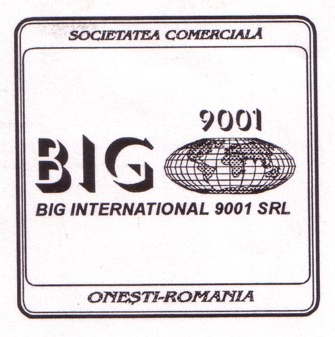                                   STR. CALEA SLANICULUI, NR. 55 , ONESTI, JUD. BACAU                         	     TELEFON/FAX:  0234322293;  0744179174; E-mail:biginternational_9001@yahoo.com                         	     ORC: j04/331/1996;  COD FISCAL: R 8289495;                                  CONT IBAN: R015BUCU2482235332911RON  ALPHA BANK FORMULAR DE SOLICITARE AUTORIZATIE INTEGRATA DE MEDIU PENTRU FERMA SUINE GH. DOJALOC. GH. DOJA, COMUNA RÃCÃCIUNI, JUD. BACÃUBENEFICIAR: SUINPROD SIRET  S.R.L.  ELABORAT: BIG INTERNATIONAL 9001 S.R.L.            Data elaborarii: Mai  2016      Coordonator: ing. Stefan BILIBOCCUPRINS Formular de solicitareNumele instalatiei Numele solicitantului, adresa, numarul de inregistrare la registrul ComertuluiActivitatea conform anexei 1 din Legea 278/2013 privind emisiile industrialeAlte activitati cu impact semnificativ desfasurate pe amplasamentCoduri NOSE-P (cf. Ord.  MAPM 1144/2002): 110.04– Managementul dejecţiilor animaliere110.05 - Instalaţii pentru creşterea porcilor (> 2.000 capete);Coduri SNAP 2 (cf. Ord. MAPM 1144/2002):1005 - Managementul dejecţiilor animaliere (întreg grupul).Coduri CAEN:    0146 – Cresterea intensiva a porcilorNumele si prenumele proprietarului: SUINPROD SIRET  S.R.L.Numele si functia persoanei imputernicite sa reprezinte titularul activitatii/operatorului instalatiei pe tot parcursul derularii procedurii de autorizare: - Director:  ing. TAMPAU GHEORGHE Telefon : 0747058571Numele si prenumele persoanei responsabile cu activitatea de protectie a mediului:ing.  BARBUTA VALENTIN Telefon : 0747058576In    numele firmei mai sus mentionate, solicitam prin prezenta emiterea unei autorizatii integrate conform prevederilor OUG privind prevenirea si controlul integrat al poluarii  Titularul de activitate/operatorul instalatiei isi asuma raspunderea pentru corectitudinea si completitudinea  datelor si informatiilor furnizate autoritatii competente pentru protectia mediului in vederea analizarii si demararii procedurii de autorizare.Nume: TAMPAU GHEORGHEFunctia:  DirectorSemnatura si stampilaData:INFORMATIA SOLICITATA DE ARTICOLUL 12 ALIN.1 AL LEGII 278/2013 PRIVIND EMISIILE INDUSTRIALELISTA DE VERIFICARE A COMPONENTEI DOCUMENTATIEI DE SOLICITAREIn plus fata de acest document, verificati daca ati inclus elementele din tabelul urmatorI.  REZUMAT NetehnicAceasta sectiune trebuie sa fie cat mai succinta, de obicei un paragraf pentru fiecare dintre titluri, dar permitand in acelasi timp o prezentare suficienta a activitatilor. Este oportunitatea dumneavoastra de a spune autoritatii responsabile de emitere a autorizatiei integrate de mediu cat de bine va desfasurati activitatea si imbunatirile pe catre intentionati sa le faceti. Este preferabil sa completati aceasta sectiune dupa ce ati elaborat intreaga documentatie de solicitare, deoarece veti sti ce sa rezumati. Rezumatul va include:1. DESCRIEREO descriere succinta a activitatilor, scopul lor, produsele, diagrama proceselor instalatiei implicate, cu marcarea punctelor de emisii, nivele de emisii din fiecare punct.Prezentarea conditiilor prezente ale amplasamentului, inclusiv poluarea istorica1.2. Alternative principale studiate de catre Solicitant (legate de locatie, justificare economica, orientare spre alt domeniu, etc.)2. Tehnici de  Management 2.1 Sistemul de management INTRARI DE MATERIALESelectarea materiilor primeCerintele BAT3.3. Auditul privind minimizarea deseurilor (minimizarea utilizarii materiilor prime)3.4. Utilizarea apeiPRINCIPALELE ACTIVITATIEMISII SI REDUCEREA POLUARIIMINIMIZAREA SI RECUPERAREA DESEURILORENERGIEACCIDENTELE SI CONSECINTELE LORZGOMOT SI VIBRATIIMONITORIZARE  DEZAFECTARE  ASPECTE LEGATE DE AMPLASAMENTUL PE CARE SE AFLA INSTALATIALIMITELE DE EMISIE14. IMPACTPlanul de Masuri Obligatorii si Programele de Modernizare 	In urma evaluarilor facute, a reiesit ca activitatile desfasurate in cadrul Fermei suine Gh. Doja  nu produc  un impact semnificativ asupra factorilor de mediu.Ferma suine Gh Doja functioneaza in baza Autorizaţiei Integrate de Mediu nr. 26/2006, rev. 1 din 22.05.2008,  emisa de ARPM Bacau	Recomandam emiterea  autorizatiei integrate de mediu fara Program de conformare.TehniCI DE MANAGEMENTSistemul de management  Daca intentionati sa dobanditi un sistem atestat printr-un document, indicati in Coloana 3, data de la care acesta va fi valabil.3. Intrari de materii prime 3.1 Selectarea materiilor primeUtilizati acest tabel pentru a furniza o lista a principalelor materiale folosite, precum si a altora care pot  avea un impact semnificativ asupra mediului. De asemenea  aratati unde exista materiale alternative care au un impact mai mic asupra mediului si daca acestea sunt utilizate. Daca nu sunt utilizate, explicati de ce.  Materiale auxiliare3.2 Cerintele BATUtilizati tabelul urmator pentru a raspunde cerintelor caracteristice  BAT care nu au fost analizate 3.3 Auditul privind minimizarea deseurilor (minimizarea utilizarii materiilor prime) Utilizati tabelul urmator pentru a raspunde altor cerinte caracteristice BAT, care nu au fost analizate 3.4 Utilizarea  apei 3.4.1.Consumul de apa  Alimentarea cu apa a obiectivelor fermei este asigurată din putul forat, H=13 m,  existent in incinta. Pompa submersibilã refuleaza apa printr-o conductã PHED, Dn 50 mm la statia de dedurizare, dupa care este distribuita în reţeaua de distributie apa,  realizatã din PHED, Dn 110 mm, legatura realizandu-se in cãminul de vane CVA. La conducta de distributie Dn 110 mm, este bransata cladirea Pavilion administrativ si Filtru sanitar. Bransamentul este realizat din PHED, Dn 50 mm, in lungime de 15 m. Din caminul de vane (CVA), pleaca  o conductã din PHED, Dn 110 mm din care se alimenteaza cele doua hale, prin bransamente Dn 50 mm.Pe reteaua de distributie apa este amplasat un hidrant exterior, Dn 60 mm. Reteaua de apa interioara din hale este realizata din PHED, Dn 50 mm din care, prin bransamente Dn 25 mm, sunt alimentate adapatoarele pentru porci.Pe reteaua interioara de apa, in fiecare hala, sunt amplasati 4 hidranti interiori, Dn 50 mm.Apa necesara pentru stingerea unui eventual incendiu este stocata in doua rezervoare de înmagazinare apă, Vu = 30 mc fiecare,  amplasate in cladirea apa PSI .Lungimea retelei de distributie apa este de cca. 2800 m. Conducta este ampasata îngropat, sub adâncimea de îngheţ3.4.2 Compararea cu  limitele existente3.4.3 Cerintele BAT pentru utilizarea apeiUtilizati tabelul urmator pentru a raspunde altor  cerinte  caracteristice BAT, care nu au fost analizate Descrieti in casutele de mai jos pozitia actuala sau propusa cu privire la alte cerinte caracteristice de BAT mentionate in indrumarul pentru sectorul industrial respectiv.  Demonstrati ca propunerile sunt BAT fie prin confirmarea conformarii, fie  prin justifcarea abaterilor sau utilizarea masurilor alternative, ca raspuns la intrebarile de mai jos:3.4.3.1 Sistemele de canalizareSistemele de canalizare trebuie proiectate astfel incat sa se evite poluarea apei meteorica. Acolo unde este posibil aceasta trebuie retinuta pentru utilizare. Ceea ce nu poate fi utilizat, trebuie evacuat separat. Care este practica pe amplasament?3.4.3.2 Recircularea apeiApa trebuie recirculata in cadrul procesului din care rezulta, dupa epurarea sa prealabila, daca este necesar. Acolo unde acest lucru nu este posibil, ea trebuie recirculata in alta parte a procesului care necesita o calitate inferioara a apei; sa se identifice posibilitatile de substitutie a apei cu sursele reciclate, trebuie identificate cerintele de calitate a apei asociate fiecarei utilizari. Fluxurile de apa mai putin poluate, de ex. apele de racire, trebuie pastrate separat acolo unde este necesara reutilizarea apei, posibil dupa o anumita forma de tratare.3.4.3.3. Alte tehnici de minimizareSistemele de racire cu circuit inchis trebuie utilizate acolo unde este posibil; in final, apele uzate vor necesita o forma de epurare. Totusi, in multe solicitari, cea mai buna epurare conventionala a efluentului produce o apa de buna calitate care poate fi utilizata in proces direct sau amestecata cu apa proaspata. Atunci cand calitatea efluentului epurat poate varia, el poate fi reciclat in mod selectiv, atunci cand calitatea este corespunzatoare, si condus spre evacuare atunci cand calitatea scade sub nivelul pe care sistemul il poate tolera, Operatorul/titularul activitatii trebuie sa identifice cazurile in care apa epurata din efluentul statiei de epurare poate fi folosita si sa justifice atunci cand aceasta nu poate fi folosita.Apa utilizata la spalare Acolo unde apa este folosita pentru curatenie si spalare, cantitatea utilizata trebuie minimizata prin:aspirare, frecare sau stergere cu carpa mai degraba de decat prin stropire cu furtunul;evaluarea scopului reutilizarii apei de spalare ;controale stricte ale tuturor furtunelor si echipamentelor de spalare.	Exista alte tehnici adecvate pentru instalatie?4. Principalele activitati 4.1 Inventarul proceselor 4.2 Descrierea proceselorPrezentati diagrama/diagramele fluxurilor procesului tehnologic al activitatilor pentru a indica principalele faze ale procesului si pentru a identifica mijloacele prin care materialele sunt transferate de la o activitate la alta.	Diagrama flux a activitatilor in cadrul fermei este:     Furaje granulate4.3  Inventarul iesirilor (produselor)Inventarul iesirilor (deseurilor)Diagramele elementelor principale ale instalatiilor					        Aer viciat cu urme de : NH3 , CH4,	  miros specific in                                                                                                                                     zona halelor			     	                                                                                   - tineret porcin                                                                                          - furaje combinate                                                                                            - apa                                                                                                 - energie electrica                                                                                      porci graşi 110 kg                                                                         Mixtura dejecţii    4.6 Sistemul de exploatareTinand cont de informatiile de exploatare relevante din punct de vedere al mediului date in diagramele de mai sus, in sectiunile referitoare la reducere si in diagramele conductelor si instrumentelor, furnizati orice alte descrieri sau diagrame necesare pentru a explica modul in care sistemul de exploatare include informatiile de monitorizare a mediului.4.6.1 Conditii anormaleProtectia in timpul conditiilor anormale de functionare, cum ar fi: pornirile, opririle si intreruperile momentane.Tinand cont de informatiile din Sectiunea 10 privind monitorizarea in timpul pornirilor, opririlor si intreruperilor momentane, furnizati orice informatii suplimentare necesare pentru a explica modul in care este asigurata protectia in timpul acestor faze.  Studii pe termen lung considerate a fi necesareIdentificati omisiunile in informatiile de mai sus, pentru care Operatorul/titularul activitatii crede ca este nevoie de studii pe termen mai lung pentru a le furniza. Includeti-le si in Sectiunea 15.4.8  Cerinte caracteristice BAT        Descrieti pozitia actuala sau propusa cu privire la urmatoarele cerinte caracteristice BAT, demonstrand ca propunerile sunt BAT fie prin confirmarea conformarii, fie prin justificarea abaterilor sau a utilizarii masurilor alternative;  Urmatoarele tehnici trebuie aplicate, acolo unde este cazul, tuturor instalatiilor. In paragrafele specifice procesului, prezentate mai jos, sunt identificate cerinte suplimentare sau sunt accentuate cerinte specifice. Asigurarea functionarii corespunzatoare prin:4.8.1 Implementarea unui sistem eficient de management de mediu;4.8.2 Minimizarea impactului produs de accidente si de avarii printr-un plan de prevenire si management al situatiilor de urgenta;4.8.3 Cerinte relevante  suplimentare pentru activitatile specifice sunt identificate  mai jos:5.  EMISII SI REDUCEREA POLUARII5.1  Reducerea emisiior din  surse punctiforme in aer 	Furnizati scheme(le) simple ale fluxurilor procesului tehnologic pentru a indica modul in care instalatia principala este legata de instalatia de depoluare a aerului. Prezentati reducerea poluarii si monitorizarile relevante din punct de vedere al mediului. Desenati o schema de flux a procesului tehnologic sau completati acest tabel pentru a arata activitatile din instalatia dumneavoastra. Pentru alte tipuri de instalatii furnizati o schema similara.Nota:  In cadrul fermei  nu sunt surse punctiforme de emisii in aer.5.1.1. Emisii si reducerea poluarii Protectia muncii si sanatatea publicaDescrieti gradul de protectie al echipamentelor ce trebuie purtate in diferite zone ale amplasamentului:Echipamente de depoluare        Pentru fiecare faza relevanta a procesului / punct de emisie si pentru fiecare poluant, indicati echipamentele de depoluare utilizate sau propuse. Includeti amplasarea sistemelor de ventilare si supapele de siguranta sau rezervele. Unde nu exista, mentionati ca nu exista.Studii de referintaCOVAcolo unde exista emisii de COV, identificati principalii constituienti chimici ai emisiilor si evaluati ce se intampla cu aceste substante chimice in mediu?5.1.6 Studii privind efectul (impactul) emisiilor de COV5.1.7  Eliminarea penei de abur	Prezentati emisiile vizibile si fie justificati ca fiecare emisie este in conformitate cu cerintele BAT sau explicati masurile de conformare pe care intentionati sa le aplicati pentru a reduce pana vizibil5.2  Minimizarea emisiilor fugitive in aerOferiti informatii privind emisiile fugitive dupa cum urmeaza:Studii5.2.2   Pulberi si fumDescrieti in urmatoarele casute pozitia actuala sau propusa cu privire la urmatoarele cerinte BAT, descrise in indrumarul pentru sectorul industrial respectiv. Demonstrati ca propunerile sunt BAT fie prin confirmarea conformarii, fie prin justificarea abaterilor sau a utilizarii masurilor alternativeUrmatoarele tehnici generale ar trebui folosite acolo unde este cazul:Retinerea pulberilor de la operatia de lustruire. Posibilitatea de recirculare a pulberilor trebuie analizataAcoperirea rezervoarelor si vagonetilorEvitarea depozitarii exterioare sau neacoperiteAcolo unde depozitarea exterioara este inevitabila utilizati stropirea cu apa, materiale de fixare, tehnici de management al depozitarii, paravanturi, etcCuratirea rotilor autovehiculelor si curatarea drumurilorBenzi transportoare inchise, transport pneumatic, minimizarea pierderilorCuratenie sistematicaCaptare adecvata a gazelor rezultate din proces5.2.3  COV           Oferiti informatii privind transferul COV dupa cum urmeazaSisteme de ventilareOferiti informatii despre sisteme de ventilare  dupa cum urmeaza:  Reducerea emisiior din  surse punctiforme in apa de suprafata si  canalizare  Nota: Nu se evacueaza ape uzate in mod direct in ape de suprafata. 5.3.1   Sursele de emisiiDescrieti dupa cum urmeaza sistemele de epurare pentru fiecare sursa de apa uzata 5.3.2	MinimizareJustificati cazurile in care consumul de apa nu este minimizat sau apa uzata nu este reutilizata sau recirculataSepararea apei meteoriceConfirmati ca apele meteorice sunt colectate separat de apele uzate industriale si identificati orice zona in care exista un risc de contaminare a apelor de suprafata.5.3.4  Justificare 	Acolo unde efluentul este evacuat neepurat prezentati, o justificare pentru faptul ca efluentul nu este epurat la un nivel la care acesta poate fi reutilizat5.3.4.1  Studii 5.3.5 Compozitia efluentului 	Identificati principalii compusi chimici ai efluentului epurat si ce se intampla cu ei in mediu	Nota:  In cadrul fermei nu se realizeaza epurarea apei uzate. Studii ToxicitateaPrezentati lista cu risc de toxicitate din efluentul epurat. Prezentati pe scurt rezultatele oricarei evaluari de toxicitate sau propunere de evaluare/diminuare a toxicitatii efluentului.	Acolo unde exista studii care au identificat substante periculoase sau niveluri de toxicitate   reziduala, rezumati orice informatii disponibile referitoare la cauzele toxicitatii si orice tehnici propuse pentru reducerea impactului potential:5.3.8   Reducerea CBO    	In ceea ce priveste CBO, trebuie luata in considerare natura receptorului. Acolo unde evacuarea se realizeaza direct in ape de suprafata care sunt cele mai rentabile masuri din punct de vedere al costului care pot fi luate pentru reducerea CBO.  	 Daca nu va propuneti sa aplicati aceste masuri, justificati.5.3.9 Eficienta statiei de epurare orasenesti    	Daca apele uzate sunt epurate in afara amplasamentului, intr-o statie de epurare a apelor uzate orasenesti, demonstrati ca: epurarea realizata in aceasta statie este la fel de eficienta ca si cea care ar fi fost realizata daca apele uzate ar fi fost epurate pe amplasament, bazata pe reducerea incarcarii (si nu concentratiei) fiecarui poluant in apa epurata evacuata.5.3.10  By-pass-area si protectia statiei de epurare a apelor uzate orasenesti    	Demonstrati ca probabilitatea ocolirii statiei de epurare a apelor uzate (in situatii de viituri provocate de furtuna sau alte situatii de urgenta) sau a statiilor intermediare de pompare din reteaua de canalizare este acceptabil de redusa (poate ca ar trebui sa discutati acest aspect cu operatorul sistemului de canalizare);5.3.10.1  Rezervoare tampon    Demonstrati ca este asigurata o capacitate de stocare tampon sau aratati modul in care sunt rezolvate incarcarile maxime fara a supraincarca capacitatea statiei de epurare.5.3.11  Epurarea pe amplasament    Daca efluentul este epurat pe amplasament, justificati alegerea si performanta statiilor de epurare pe trepte, primara, secundara si tertiara (acolo unde este cazul). Completati tabelul de mai jos:Nota: Pe amplasamentul fermei nu se realizeaza o epurare a apei uzate.Tehnici de epurare a efluentului5.4.  Pierderi si scurgeri in apa de suprafata, canalizare si apa subterana5.4.1   Oferiti informatii despre pierderi si scurgeri dupa cum urmeaza:*Nota: Reteaua de canalizare este realizata din PVC, rezistenta si etansa. Nu au fost identificate pierderi şi scurgeri din sistemul de canalizare sau bazinul de colectare ape uzate menajere. Sistemul de aducţiune a apei şi sistemele de canalizare sunt bine etanşeizate. Descrieti pozitia actuala sau propusa cu privire la urmatoarele cerinte caracteristice BAT care demonstreaza ca propunerile sunt BAT fie prin confirmarea conformarii, fie prin justificarea abaterilor (de la recomandarile BAT) sau a utilizarii masurilor alternative 5.4.2  Structuri subterane:Acoperiri izolante 5.4.4   Zone de poluare potentiala    	Pentru fiecare zona in care exista posibilitatea ca activitatile sa polueze apa subterana, confirmati ca structurile instalatiei (drenuri, conducte, canale, rezervoare, batale) sunt impermeabilizate si ca straturile izolatoare corespund fiecareia dintre cerintele din tabelul de mai jos. Acolo unde nu se conformeaza, indicati data pana la care se vor conforma. Introduceti referintele corespunzatoare instalatiei dumneavoastra si extindeti tabelul daca este necesar.    Zone potentiale de poluare 5.4.5   Cuve de retentiePentru fiecare rezervor care contine lichide ale caror pierderi prin scurgere pot fi periculoase pentru mediu, confirmati faptul ca exista cuve de retentie si ca acestea respecta fiecare dintre cerintele prezentate in tabelul de mai jos. Daca nu se conformeaza, indicati data pana la care se va conforma. Introduceti datele corespunzatoare instalatiei analizate si repetati tabelul daca este necesar.Rezervor de depozitare motorina aferent punctului de alimentare cu motorina5.4.6   Alte riscuri asupra solului    Alte elemente care ar putea conduce la emisii necontrolate in apa sau sol5.5    Emisii in ape subterane    	Tabelul de mai jos este conceput ca un ghid care sa va ajute in pregatirea informatiilor solicitate. Totusi, daca dumneavoastra considerati ca este posibil sa evacuati substante prezentate in Anexele 5 si 6 ale Legii nr. 310/28.06.2004, care transpune Directiva 2455/2001/EC*5) sau in Anexa VIII a Directivei 2000/60, in apa subterana, direct sau indirect sunteti sfatuiti sa discutati cerintele cu specialistul din cadrul Agentiei Regionale de Protectia Mediului care se ocupa de emiterea autorizatiei integrate de mediu.5.5.1 Exista emisii directe sau indirecte de substante din Anexele 5 si 6 ale Legii 310/2004, rezultate din instalatie, in apa subterana?5.5.2  Masuri de control intern si de service al conductelor de alimentare cu apa si de canalizare, precum si al conductelor, recipientilor si rezervoarelor prin care tranziteaza, respectiv sunt depozitate substantele periculoase. Este necesar sa specificati:Frecventa controlului si personalul responsabilReteaua de apa potabila, sistemul de canalizare, obiectivele gospodaririi de  mixtura de dejectii si  sunt inspectate vizual, zilnic, de personalul fermei.Cum se face intretinereaPeriodic se va face o inspectie vizuala, defectiunile constatate sunt raportate, urmand a fi remediate imediat.Se vor efectua toate reparatiile la defectiunile constatate in urma inspectiei conform Programului de inspectii si reparatii.    - Exista sume cu aceasta destinatie prevazute in bugetul anual al firmei?	Se aloca sume din bugetul societatii pentru aceasta destinatie. MirosIn general, nivelul de detaliere trebuie sa corespunda riscului care determina neplacere receptorilor sensibili (scoli, spitale, sanatorii, zone rezidentiale, zone recreationale). Instalatiile care nu utilizeaza substante urat mirositoare sau care nu genereaza materiale urat mirositoare si prin urmare prezinta un risc scazut trebuie separate de la inceput utilizand Tabelul 5.6.1.        Sursele nesemnificative dintr-o instalatie care are si surse semnificative trebuie "separate" din punct de vedere calitativ la inceputul Tabelului 5.6.1 (trebuie facuta justificarea) si nu mai trebuie furnizate informatii detaliate in sectiunile urmatoare.        In cazul in care receptorii se afla la mare distanta si riscul asociat impactului asupra mediului este scazut, informatiile referitoare la receptorii sensibili care trebuie oferite, vor fi minime. Informatiile referitoare la sursele nesemnificative de miros din Tabelul 5.6.3 vor fi totusi cerute si trebuie utilizate BAT-uri pentru reducerea mirosului atat cat va permite balanta costurilor si beneficiilor.       Daca este cazul trebuie furnizate harti si planuri de amplasament pentru a indica localizarea receptorilor, surselor si punctelor de monitorizare.In zona nu se afla receptori sensibili, zona de locuit cea mai apropiata fiind la o distanta de cca.  1100 m – satul Gh. Doja.Prin natura activitatii, obiectivul se incadreaza in categoria acelora ce genereaza mirosuri neplacute prin emisii nesemnificative. In general la fermele de porci s-au identificat o serie de substante care  genereaza mirosuri, precum : amoniac  si uneori hidrogen sulfurat.In cadrul fermei nu se utilizeaza substante urat mirositoare, sursele generatoare de mirosuri neplacute sunt:- halele de crestere  suine din care se exhausteaza aer viciat cu continut de amoniac, a caror concentratii sunt scazute la inceputul ciclului de crestere, care pe parcurs cresc dar ramanand nesemnificative. - bazinul de colectare ape uzate menajere- paturile de uscare de  depoziteaza mixtura de dejectii- bazinele de depozitare mixtura de dejectii;- gazometrul In ceea ce privesc mirosurile acestea se simt numai in interiorul fermei si  cu precadere in preajma obiectivelor gospodaririi de dejectii (paturi de uscare, bazine de colectare)Masurile de diminuare a emisiilor din halele de productie, sunt:- reducerea suprafeţei de emisie din suprafaţa adăpostului prin adoptarea soluţiei cu grătare prefabricate cu fante cu dimensiunile de 1,4 - 2 cm şi îndepărtare dejecţiilor gravitaţional într-un depozit extern. Sistemul asigura reducerea suprafeţei de emisii difuze şi implicit a emisiilor de amoniac cu 20 - 25 %, faţă de alte sisteme de evacuare a dejecţiilor. Suprafeţele bazinelor de sub boxe şi grătarele aferente boxelor sunt netede şi uşor de curăţat - reducerea emisiilor de azot prin instituirea managementului  nutritional. Furajele cu care se vor hrăni porcii vor avea reţete diferite în funcţie de fazele de creştere a animalelor. Se utilizeaza diete cu conţinut redus de proteine brute, suplimentate cu aminoacizi şi fosfor uşor asimilabil pe bază de fitaze. Prin aplicarea managementului nutritional si evacuarea dejectiilor din hale se reduc emisiile de NH3 cu 30%.Avand in vedere faptul ca ferma se afla la cca. 1100 m de cea mai apropiata localitate, satul Gh. Doja, se poate aprecia ca mirosurile generate sunt mult diminuate si nu influienteaza calitatea aerului din zona locuibila.5.6.1   Separarea instalatiilor care nu genereaza miros    	Activitatile care nu utilizeaza sau nu genereaza substante urat mirositoare trebuie mentionate aici. Trebuie furnizate suficiente explicatii in sprijinul acestei optiuni pentru a permite Operatorului/titularului activitatii sa nu mai dea informatii suplimentare. In cazul in care sunt utilizate sau generate substante urat mirositoare, dar acestea sunt izolate si controlate, nu trebuie completat acest tabel, ci trebuie in schimb descrise in Tabelul 5.6.3.5.6.2   Receptori (inclusiv informatii referitoare la impactul asupra mediului si la reglementarile existente pentru monitorizarea impactului asupra mediului)   	In unele cazuri, delimitarea suprafetei pe care se desfasoara procesul sau perimetrul amplasamentului a fost poate utilizat ca o localizare loctiitoare pentru evaluarea impactului (pentru instalatii noi) si evaluari de mediu (pentru instalatiile existente) asupra receptorilor sensibili, iar limitele sau conditiile au fost stabilite poate, in functie de acest perimetru. In acest caz, ele trebuie incluse in tabelul de mai jos.5.6.3  Surse/emisii NE semnificative    	Faceti o prezentare generala succinta a surselor cu impact nesemnificativ.    	Sursele nesemnificative pot fi "separate" prin evaluarea impactului de mediu sau prin utilizarea unei abordari calitative reale atunci cand nivelul scazut de risc este evident. Trebuie facuta o scurta justificare a acestei alegeri. NU trebuie furnizate informatii suplimentare in Tabelul 5.6.3.1 de mai jos pentru sursele care au fost descrise aici. Justificarea trebuie facuta pentru a arata ca aceste surse nu se adauga unei probleme. Vezi justificarea de la inceputul 5.5. 5.6.3.1. Surse de mirosuri 	(inclusiv actiuni intreprinse pentru prevenirea si/sau minimizarea acestora)5.6.4   Declaratie privind managementul mirosurilor    	Puteti identifica aici evenimente pe care nu le puteti controla si care pot duce la degajare de mirosuri (de ex. conditii meteorologice extreme sau intreruperi ale curentului electric pentru care BAT-ul nu prevede alimentare de siguranta).  	Trebuie sa descrieti masurile pe care le propuneti pentru reducerea impactului unor astfel de evenimente (de ex. oprire cat mai rapid posibil). Daca sunt acceptate de Autoritatea competenta de Protectia Mediului responsabila cu emiterea autorizatiei integrate de mediu, va trebui sa mentineti aceste masuri drept conditii de autorizare, dar, atat timp cat luati masuri, nu puteti fi sanctionat pentru aceste evenimente rare.Managementul mirosurilor5.7  Tehnologii alternative de reducere a poluarii studiate pe parcursul analizei/evaluarii BAT   Descrieti succint gama tehnologiilor alternative studiate pentru reducerea emisiilor de poluanti in aer, apa si sol si pentru reducerea zgomotului. Prezentati concluziile acestor studii pentru a sprijini selectarea BAT.6. MINIMIZAREA SI RECUPERAREA DESEURILOR6.1  Surse de deseuri 6.2  Evidenta deseurilor  Zone de depozitare		  Cerinte speciale de depozitare  (de ex. pentru deseuri inflamabile, deseuri sensibile la caldura sau la lumina, separarea deseurilor incompatibile, deseuri care se pot dizolva sau pot reactiona cu apa (care trebuie depozitate in spatii acoperite). In acest sector, raspundeti la urmatoarele puncte, mai ales unde este cazul.A    Aceste categorii necesita in mod normal depozitare in spatii acoperiteAA   Aceste categorii necesita in mod normal depozitare in spatii  imprejmuiteB    Aceste materiale este probabil sa degaje pulberi si sa necesite captarea aerului si directionarea lui catre o instalatie de filtrareC    Sunt posibile reactii cu apa. Nu trebuie depozitate in zone  inundabile.  Recipienti de depozitare (acolo unde sunt folositi)Identificati orice masura de prevenire a emisiilor (de ex. lichide, pulberi, COV si mirosuri) rezultate de la depozitarea sau manevrarea  deseurilor care nu au fost deja acoperite in raspunsul dumneavoastra la Sectiunile 1.1 si 5.5).    6.6  Recuperarea sau eliminarea deseurilor    6.7 Deseuri de ambalaje Energie 7.1   Cerinte energetice de baza7.1.1 Consumul de energieConsumul anual de energie al activitatilor este prezentat in tabelul urmator, in functie de sursa de energie.Informatiile suplimentare privind consumul de energie (de ex. balante energetice, diagrame "Sankey") care arata modul in care este consumata energia in activitatile din autorizatie sunt descrise in continuare:7.1.2   Energie specificaEnergia se utilizează în mod eficient, societatea  încadrându-se normelor BAT în ceea ce priveşte consumul energetic.Informatii despre consumul specific de energie pentru activitatile din autorizatia integrata de mediu sunt descrise in tabelul urmator:7.1.3  Intretinere    	Masurile fundamentale pentru functionarea si intretinerea eficienta din punct de vedere energetic sunt descrise in tabelul de mai jos.   	Completati tabelul prin:    1) Confirmarea faptului ca aveti implementat un sistem documentat si faceti referire la acea documentatie, astfel incat el sa poata fi inspectat pe amplasament de catre GNM/alte autoritati competente responsabile conform legislatiei in vigoare; sau    2) Declararea intentiei de a implementa un astfel de sistem documentat si indicarea termenului pana la care veti aplica un asemenea program, termen care trebuie sa fie acoperit de perioada prevazuta in Planul de masuri obligatorii; sau    3) Expunerea motivului pentru care masura nu este relevanta/aplicabila pentru activitatile desfasurate.7.2  Masuri tehnice    Masurile tehnice fundamentale pentru eficienta energetica sunt descrise in tabelul de mai jos. Completati tabelul prin:    1) Confirmarea faptului ca va conformati cu fiecare cerinta, sau    2) Declararea intentiei de conformare si indicarea termenului pana la care o veti face in cadrul Planul de masuri obligatorii a activitatii analizate; sau    3) Expunerea motivului pentru care masura nu este relevanta/aplicabila pentru activitatile desfasurate.7.2.1. Masuri de service al cladirilorMasuri fundamentale pentru eficienta energetica a service-ului cladirilor sunt descrise in tabelul de mai jos. Completati tabelul prin:    1) Confirmarea faptului ca va conformati cu fiecare cerinta, sau    2) Declararea intentiei de conformare si indicarea datei pana la care o veti face in cadrul programului         dumneavoastra de modernizare; sau    3) Expunerea motivului pentru care masura nu este relevanta pentru activitatile desfasurate.7.3  Eficienta Energetica        Un plan de utilizare eficienta a energiei este furnizat mai jos, care identifica si evalueaza toate tehnicile care sa conduca la utilizarea eficienta a energiei, aplicabile activitatilor reglementate prin autorizatie         Completati tabelul astfel:    1. Indicati ce tehnici de utilizare eficienta a energiei, inclusiv cele omise la cerintele energetice fundamentale si cerintele suplimentare privind eficienta energetica, sunt aplicabile activitatilor, dar nu au fost inca implementate.    2. Precizati reducerile de C0(2) realizabile de catre acea tehnica pana la sfarsitul ciclului de functionare (al instalatiei pentru care se solicita autorizatia integrata de mediu)    3. In plus fata de cele de mai sus, estimati costurile anuale echivalente implementarii tehnicii, costurile pe tona de C02 recuperata si prioritatea de implementare7.3.1  Cerinte suplimentare pentru eficienta energetica    Informatii despre tehnicile de recuperare a energiei sunt date in tabelul de mai jos;    Completati tabelul prin:    1) Confirmarea faptului ca masura este implementata, sau    2) Declararea intentiei de a implementa masura si indicarea termenului de aplicare a acesteia: sau    3) Expunerea motivului pentru care masura nu este relevanta/aplicabila pentru activitatile desfasurate7.4   Alternative de furnizare a energiei    Informatii despre tehnicile de furnizare eficienta a energiei sunt date in tabelul de mai jos    Completati tabelul astfel:    1. Confirmati faptul ca masura este implementata, sau    2. Declarati intentia de a implementa masura si indicati termenul de punere in practica; sau    3. Expuneti motivul pentru care masura nu este relevanta/aplicabila pentru activitatile desfasurate8. ACCIDENTELE SI CONSECINTELE  LOR8.1 Controlul activitatilor care prezinta pericole de accidente majore in care sunt implicate substante periculoase – SEVESO8.2    Plan de management al accidentelor    	Utilizand recomandarile prevazute de BAT ca lista de verificare, completati acest tabel pentru orice eveniment care poate avea consecinte semnificative asupra mediului sau atasati planurile de urgenta (interna si externa) existente care sa prezinte metodele prin care impactul accidentelor si avariilor sa fie minimizat. In plus, demonstrati implementarea unui sistem eficient de management de mediuFerma nu se încadrează în categoria instalaţiilor de risc, avand in vedere cantitatea totala de motorina  existenta  pe amplasament la un moment dat de 22 tone, cantitate cu mult mai mica decat cea prevazuta in  H.G. 804/2007, privind controlul asupra pericolelor de accident major în care sunt implicate substanţe periculoase, Anexa 1, Partea 1, coloana 1 – 2.500 t.Pentru cazuri extreme cu incendii se vor respecta procedurile legale obligatorii privind anunţarea evenimentului către autorităţile competente pentru protecţia mediului şi gospodărire a apelor, autorităţile competente pentru situaţii de urgenţă şi administraţia locală.  Pentru prevenirea/diminuarea efectelor negative induse de un eventual incendiu este asigurată rezerva intangibilă de apă de doua rezervoare de inmagazinare apa, V = 30 mc fiecare.. Personalul angajat al fermei este instruit si cunoaste obiectivul şi modul de intervenţie în caz de incendiu, dispunerea şi modul de utilizare a mijloacelor de stingere a incendiilor.Societatea pentru Ferma suine Gh. Doja detine:Plan de prevenire si combatere a poluarilor accidentalePlan de interventie PSI8.3   Tehnici    Explicati pe scurt modul in care sunt folosite urmatoarele tehnici, acolo unde este relevant..9. Zgomot si vibratii Ca recomandare, nivelul de detaliere al informatiilor oferite trebuie sa corespunda riscului de producere a disconfortului la receptorii sensibili. In cazul in care receptorii se afla la mare distanta si riscul este mai scazut, informatiiile solicitate in Tabelul 9.1 nu vor fi detaliate, dar informatiile referitoare la sursele de zgomot din Tabelul 9.2 sunt necesare, iar BAT-urile trebuie folosite pentru reducerea zgomotului atat cat permite rezultatul analizei cost-beneficii. Sursele nesemnificative trebuie "separate" calitativ (oferind explicatii) si nu trebuie furnizate informatii detaliate.    Trebuie oferite harti si planuri de amplasament daca este cazul pentru a indica localizarea receptorilor, surselor si punctelor de monitorizare. Va fi utila identificarea surselor aflate pe amplasament, in afara instalatiei, in cazul in care acestea sunt semnificative9.1.  Receptori    (Inclusiv informatii referitoare la impactul asupra mediului si masurile existente pentru monitorizarea impactului)9.2. Surse de zgomot    (Informatii referitoare la sursele si emisiile individuale)9.3.  Studii privind masurarea zgomotului in mediu    Furnizati detalii privind orice studii care au fost facute.   Nota :   Nu au fost efectuate studii cu privire la nivelul de zgomot emis.9.4. Intretinere9.5. Limite    Din tabelul 9.1 rezumati impactul zgomotului referindu-va la limite recunoscute9.6  Informatii suplimentare cerute pentru instalatiile complexe si/sau cu risc ridicat    Aceasta este o cerinta suplimentara care trebuie completata cand este solicitata de Autoritatea responsabila de emiterea autorizatiei integrate de mediu. Aceasta poate fi de asemenea utila oricarui Operator/Titular de activitate care are probleme cu zgomotul sau este posibil sa produca disconfort cauzat de zgomot si/sau vibratii pentru a directiona sau ierarhiza activitatile.Nota: Ferma  prin specificul de activitate nu este o instalatie cu risc ridicat de zgomotMinimizarea potentialului de disconfort datorat zgomotului,   in special de la:    - Utilaje de ridicat, precum benzi transportatoare sau ascensoare:    -  Manevrare mecanica    -  Deplasarea vehiculelor, in special incarcatoare interne precum   auto incarcatoare;10. MONITORIZARE10.1. Monitorizarea si raportarea emisiilor in aerDescrieti orice programe/masuri diferite pentru perioadele de pornire  si oprire.10.2. Monitorizarea emisiilor in apaNota : De pe amplasament nu sunt evacuate ape uzate în ape de suprafaţă sau alt receptor hidric de suprafaţă.Descrieti masurile propuse pentru monitorizarea emisiilor incluzand orice monitorizare a mediului si frecventa, metodologia de masurare si procedura de evaluare propusa. Trebuie sa folositi tabelele de mai jos si sa prezentati referiri la informatii suplimentare dintr-un document precizat, acolo unde este necesar.    	Descrieti orice masuri speciale pentru perioadele de pornire si oprire.10.2.1. Monitorizarea si raportarea emisiilor in apa10.3. Monitorizarea si raportarea emisiilor in apa subterana10.4. Monitorizarea si raportarea emisiilor in reteaua de canalizare 10.5.  Monitorizarea si raportarea deseurilorObservatii:    Pentru generarea de deseuri trebuie monitorizate si inregistrate urmatoarele:    - compozitia fizica si chimica a deseurilor;    - pericolul caracteristic;    - precautii de manevrare si substante cu care nu pot fi amestecate;    - in cazul in care deseurile sunt eliminate direct pe sol, de exemplu imprastierea namolului sau un depozit de deseuri pe amplasament, trebuie stabilit un program de monitorizare care ia in considerare materialele, agentii potentiali de contaminare si caile potentiale de transmitere din sol in apa subterana, in apa de suprafata sau in lantul trofic.10.6. Monitorizarea mediului10.6.1. Contributia la poluarea mediului ambiant    Este ceruta monitorizarea de mediu in afara amplasamentului instalatiei?    Observatii:    1) Necesitatea monitorizarii mediului in afara amplasamentului trebuie luata in considerare pentru evaluarea efectelor emisiilor in cursurile de apa controlate, in apa subterana, in aer sau sol sau a emisiilor de zgomot sau mirosuri neplacute.    2) Monitorizarea mediului poate fi ceruta, de ex. atunci cand:    - exista receptori vulnerabili;    - emisiile au o contributie semnificativa asupra unui Standard de Calitate a Mediului (SCM) care este in pericol de a fi depasit    - Operatorul doreste sa justifice o concluzie BAT bazandu-se pe lipsa efectului asupra mediului    - este necesara validarea modelarii.    3) Necesitatea monitorizarii trebuie luata in considerare pentru:    - apa subterana, cand trebuie facuta o caracterizare a calitatii si debitului si luate in considerare atat variatiile pe termen scurt, cat si variatiile pe termen lung. Monitorizarea trebuie stabilita prin autorizatia de gospodarirea apelor pe baza unui studiu hidrogeologic care sa indice directia de curgere a apelor subterane, amplasamentul si caracteristicile constructive necesare pentru forajele de monitorizare;     - apa de suprafata, cand vor fi necesare, in conformitate cu prevederile autorizatiei de gospodarirea apelor, prelevarea de probe, analiza si raportarea calitatii in amonte si in aval a cursurilor de apa controlate    - aer, inclusiv mirosurile;    - contaminarea solului, inclusiv vegetatia si produsele agricole;    - evaluarea impactului asupra sanatatii;    - zgomot.   10.6.2. Monitorizarea impactului    Descrieti orice monitorizare a mediului realizata sau propusa in scopul evaluarii efectelor emisiilor10.7. Monitorizarea variabilelor de proces    Descrieti monitorizarea variabilelor de proces10.8. Monitorizarea pe perioadele de functionare anormala    	Descrieti orice masuri speciale propuse pe perioada de punere in functiune, oprire sau alte conditii anormale. Includeti orice monitorizare speciala a emisiilor in aer, apa sau a variabilelor de proces ceruta pentru a minimiza riscul asupra mediului.	Nota: În cazul unor sesizări întemeiate referitoare la poluarea de durată cu mirosuri, se vor efectua măsurători asupra concentraţiei de amoniac în imisii în termenul cel mai scurt posibil, dar nu mai târziu de 48 de ore de la sesizări.11. DEZAFECTARE11.1. Masuri de prevenire a poluarii luate inca din faza de proiectare    (Pentru o instalatie noua) descrieti modul in care au fost luate in considerare urmatoarele etape in faza de proiectare si de executie a lucrarilorNota:	Ferma suine Gh. Doja nu este o instalatie noua.- Utilizarea rezervoarelor si conductelor subterane este evitata atunci cand este posibil (doar daca nu sunt protejate de o izolatie secundara sau printr-un program adecvat de monitorizare);-  Este prevazuta drenarea si curatarea rezervoarelor si conductelor inainte de demontare;- Lagunele si depozitele de deseuri sunt concepute avand in vedere eventuala lor golire si inchidere;- Izolatia este conceputa astfel incat sa fie impermeabila, usor de demontat si fara sa produca praf si pericol;- Materialele folosite sunt reciclabile (luand in considerare obiectivele operationale sau alte obiective de mediu).11.2  Planul de inchidere a instalatiei Documentatia pentru solicitarea autorizatiei integrate a instalatiilor noi si a celor existente trebuie sa contina un Plan de inchidere a instalatiei.   	 Cele de mai jos pot fundamenta planul de inchidere a instalatiei. Acest plan trebuie elaborat la nivel de amplasament si actualizat daca circumstantele se modifica. Orice revizuiri trebuie trimise Autoritatii responsabila de emiterea autorizatiei integrate de mediu.La inchiderea fermei vor fi realizate studii pentru dezafectarea in conditii de siguranta pentru mediul inconjurator. Masurile propuse la încetarea activitatii sunt:• spalarea si dezinfectarea halelor crestere si ingrasare a porcilor;• spalarea si dezinfectarea instalatiilor de canalizare, a bazinului de colectare ape uzate menajere, a obiectivelor gospodariei de dejectii ;•  colectarea si evacuarea din incinta a tuturor categoriilor de deseuri;• evacuarea întregii cantitati de mixtura de dejectii, • testarea solului si a apei subterane pentru a constata gradul de poluare cauzat de activitate si necesitatea oricarei remedieri în vederea redarii zonei asa cum este definita în raportul initial al amplasamentului;Toate lucrarile de dezafectare a amplasamentului vor trebui avizate de catre Autoritatea de Mediu.11.3   Structuri subterane	Pentru fiecare structura subterana identificata pe planul de mai sus explicati pe scurt modul in care pot fi golita si curatita/decontaminata si orice alte actiuni care ar putea fi necesare pentru scoaterea lor din functiune in conditii de siguranta  atunci cand va fi nevoie.  Identificati orice probeleme nerezolvate.Structuri supraterane 11.5   Lagune  11.6 Depozite de  deseuri Nota : Nu sunt alte depozite de deseuri pe amplasament. 11.7. Zone din care se preleveaza probe    	Pe baza informatiilor cuprinse in Raportul de Amplasament si a operatiilor propuse pentru prevenirea si controlul integrat al poluarii, identificati zonele care ar putea fi considerate in aceasta etapa ca fiind cele mai importante pentru realizarea analizelor de sol si de apa subterana la momentul dezafectarii. Scopul acestor analize este de a stabili gradul de poluare cauzat de activitatile desfasurate si necesitatea de remediere pentru aducerea amplasamentului intr-o stare satisfacatoare, care a fost definita in raportul initial de amplasament.12. ASPECTE LEGATE DE AMPLASAMENTUL PE CARE SE AFLA INSTALATIA12.1. Sinergii	Luati in considerare si descrieti daca exista sau nu posibilitatea de aparitie a sinergiilor cu alti detinatori de autorizatie de mediu fata de tehnicile prezentate mai jos sau alte tehnici care pot avea influenta asupra emisiilor produse de instalatie.12.2. Selectarea amplasamentului   Justificati selectarea amplasamentului propus (pentru instalatii noi).	Nu este cazul. Ferma  este amplasata pe aceasta locatie din anul 1984, cu specific de activitate   - crestere animale13. LIMITE DE EmisieInventarul emisiilor si compararea cu valorile limita de emisie stabilite/admise.Emisii in aer asociate cu utilizarea BAT-urilorEmisii difuze13.1.1. Emisii de solventi     Nota: Nu este cazulCerinte suplimentare sau deosebite pentru tipuri specifice de activitate. 13.1.2. Emisii de dioxid de carbon de la utilizarea energiei*) Specificati mai jos sursa si factorul pentru emisiile de CO2	(Nu exista valori limita pentru emisii masice de CO2)13.2. Evacuari in reteaua de canalizare proprieNOTA:    O valoare prag este stabilita facand referinta mai intai la legislatia romana si apoi la ghidurile de referinta pentru BAT si in cazul in care nici una din cele doua alternative de mai sus nu se aplica putem sa ne ghidam dupa VLE stabilite prin normele unui alt stat membru.OBSERVATII:    Se specifica cel putin valorile limita de emisie pentru poluantii specifici activitatii pentru care se solicita emiterea autorizatiei integrate de mediu.    Limitele considerate mai sus se aplica in general emisiilor in cursuri de rauri folosite ca resurse de apa in vederea potabilizarii. Pentru situatiile foarte sensibile pot fi atinse niveluri mai mici.13.3. Emisii in reteaua de canalizare oraseneasca sau cursuri de apa de suprafata (dupa preepurarea proprie)          Nota:   Nu sunt evacuari in canalizare oraseneasca sau  cursuri de apa de suprafata. 14. IMPACT14.1.    Evaluarea impactului emisiilor asupra mediului    	Luand in considerare faptul ca au fost deja realizate fie un studiu de evaluare a impactului asupra mediului fie un bilant de mediu, nivelul de detaliere din solicitare trebuie sa corespunda nivelului de risc asupra mediului exercitat de emisiile rezultate din activitati.   	 Instalatiile care evacueaza emisii in receptori importanti sau sensibili sau emit substante a caror natura si cantitate ar putea afecta receptorii din mediu pot necesita o evaluare mai detaliata a efectelor potentiale. In cazul in care instalatiile evacueaza doar un nivel scazut de emisii si nu exista receptori afectati sau sensibili, aceste zone pot sa nu necesite o astfel de evaluare detaliata.   	 Operatorii trebuie sa aiba dovezi care sustin evaluarea impactului exercitat de activitatile lor asupra mediului si acestea sa fie componente ale documentatiei de solicitare. Indrumarul privind evaluarea BAT prezinta o metodologie pentru efectuarea acestei evaluari, care ofera recomandari suplimentare privind natura informatiilor si nivelul de detaliere necesar. De asemenea, ofera o metoda de stabilire a importantei impactului unei evacuari asupra mediului receptor.Impactul asupra calitatii apelor de suprafataNu se evacueaza ape uzate direct in emisar, raul Siret. Apele uzate menajere sunt evacuate in bazin betonat ce este vidanjat la cerere de o societate autorizata.  Impactul asupra calitatii apelor subteranePrin dotarile si amenajarile efectuate in cadrul fermei, s-a eliminat impactul asupra calitatii freaticului. Nu se produce impact asupra subsolului, doar în situaţii accidentale s-ar putea produce  impact prin  dezetanşarea sistemului de canalizare, fisurarea betonului la bazinele de colectare  mixtura de dejectii, fermentatorului, gazometrului si a paturilor de uscare, fisurarea rezervorului de depozitare motorina in caz de calamitati naturale (cutremur). Impactul asupra calitatii aerului Emisii difuze . Impactul generat de emisiile difuze rezultate de la halele de productie este mult diminuat avand in vedere masurile ce se aplica:- tehnici de furajare pe categorie de animal, faze de crestere,  hrana echilibrata ce permite rata de conversie optima a furajelor;- asigurarea pe tot parcursul de  reproducere, crestere si exploatare a temperaturii optime si mai ales a volumului de aer proaspat necesar functie de masa vie existenta in hala- igienizarea halelor  Impactul asupra calitatii soluluiPentru factorul de mediu SOL s-a considerat ca nu sunt necesare evaluari suplimentare, avand in vedere ca intreaga activitate de productie  se desfasoara  pe platforma betonata. Imprastierea dejectiilor pe terenurile agricole, se face cu respectarea prevederilor Codului Bunelor Practici Agricole, BAT-ului  şi a Studiului pedologic si  agrochimic elaborat de O.S.P.A. Bacau	Impactul asupra biodiversitatii	Amplasamentul fermei nu se caracterizează ca zonă deosebit de importantă din punct de  vedere al biodiversităţii, vegetaţia şi fauna nefiind reprezentată de specii rare.           Procesul de crestere si igrasare suine  se desfãşoarã în mare parte în hale de producţie,  impactul produs asupra biodiversităţii zonei este nesemnificativ.Impactul generat de mirosuri	Avand in vedere faptul ca ferma  se afla la cca. 1,1 km de cea mai apropiata localitate Gh. Doja, se poate aprecia ca mirosurile generate  nu influienteaza calitatea aerului din zona locuibilaImpactul generat de zgomote si vibratiiZgomotul produs din activitatea desfasurata se resimte numai in incinta fermei. Impactul poluarii sonore asupra asezarilor umane este minim.14.2. Localizarea receptorilor, a surselor de emisii si a punctelor de monitorizare    Trebuie anexate harti si planuri ale amplasamentului la scara corespunzatoare pentru a indica in mod vizibil localizarile receptorilor, sursele si punctele de monitorizare in care au fost facute masuratori pentru substantele evacuate sau pentru impactul substantelor evacuate din instalatii. Extinderea zonei considerate poate fi la nivel local, national sau international, in functie de marimea si natura instalatiei si de natura evacuarilor.    In special, urmatorii receptori importanti si sensibili trebuie luati in considerare ca parte a evaluarii:    -  Habitate care intra sub incidenta Directivei Habitate, transpusa in legislatia nationala prin Legea nr. 462/2001, aflate la o distanta de pana la 20 km de instalatie sau pana la 20 km de amplasamentul unei centrale electrice cu o putere mai mare 50 MWth    - Arii naturale protejate aflate la o distanta de pana la 20 km de instalatie    - Arii naturale protejate care pot fi afectate de instalatie    - Comunitati (de ex. scoli, spitale sau proprietati invecinate)    - Zone de patrimoniu cultural    - Soluri sensibile    - Cursuri de apa sensibile (inclusiv ape subterane)    - Zone sensibile din atmosfera (de ex. reducerea stratului de ozon din stratosfera, calitatea aerului in zona in care SCM este amenintat)    Informatiile despre identificarea receptorilor importanti si sensibili trebuie rezumate in tabelul de mai jos (extindeti tabelul daca este nevoie).*7)------------    *7) Receptorii sensibili la mirosuri si zgomot trebuie sa fi fost identificati in Sectiunile 5.6.3.1 si 9 din solicitare.Nota:  Emisiile sunt nesemnificative si in zona nu sunt receptori sensibili.14.2.1. Identificarea receptorilor importanti si sensibili14.3. Identificarea efectelor evacuarilor din instalatie asupra mediului          Operatorii/Titularii de activitate trebuie sa faca dovada ca o evaluare satisfacatoare a efectelor potentiale ale evacuarilor din activitatile autorizate a fost realizata si impactul este acceptabil. Acest lucru poate fi facut prin utilizarea metodologiei de evaluare a BAT si a altor informatii suplimentare pentru a prezenta efectele asupra mediului exercitate de emisiile rezultate din activitati. Rezultatul evaluarii trebuie inclus in solicitare si rezumat in tabelul 14.3.1 de mai jos.    14.3.1. Rezumatul evaluarii impactului evacuarilor (extindeti tabelul daca este nevoie)14.4. Managementul deseurilor    	Referitor la activitatile care implica eliminarea sau valorificarea deseurilor, luati in considerare obiectivele relevante in tabelul urmator si identificati orice masuri suplimentare care trebuie luate in afara de cele pe care v-ati angajat deja sa le realizati, in scopul aplicarii BAT-urilor, in aceasta Solicitare de obtinere a autorizatiei integrate de mediu.Referitor la obiectivul relevant    	b) implementare, cat mai concret cu putinta, a unui plan facut conform prevederilor din Planul Local de Actiune pentru protectia mediului Completati tabelul urmator14.5. Habitate speciale  15. PROGRAMUL PENTRU CONFORMARE SI PROGRAMUL DE MODERNIZARE    	Va rugam sa rezumati mai jos toate datele pe care le-ati propus in sectiunile anterioare ale solicitarii. Masurile incluse in Planul de actiuni si Programul de modernizare trebuie grupate pe sectiuni pentru fiecare factor de mediu afectat, masuri de reducere a poluarii, masuri de remediere a poluarii istorice, pe baza obiectivului principal al masurii respective.Nota	In urma evaluarilor facute, a reiesit ca activitatile desfasurate in cadrul Fermei suine Gh. Doja  nu produc  un impact semnificativ asupra factorilor de mediu.Ferma suine Gh Doja functioneaza in baza Autorizaţiei Integrate de Mediu nr. 26/2006, rev. 1 din 22.05.2008,  emisa de ARPM Bacau	Recomandam emiterea  autorizatiei integrate de mediu fara Program de conformare.FORMULAR  DE SOLICITARE4INFORMATIA SOLICITATA DE ARTICOLUL 12 ALIN.1 AL LEGII 278/2013 PRIVIND EMISIILE INDUSTRIALE5Lista de verificare a componentilor Documentatiei de solicitare61. REZUMAT NETEHNIC82. TEHNICI DE MANAGEMENT142.1Sistemul de management143.INTRARI DE MATERII PRIME203.1Selectarea materiilor prime203.2Cerinte BAT223.3Auditul privind minimizarea deseurilor233.4Utilizarea apei244.PRINCIPALELE ACTIVITATI284.1Inventarul proceselor284.2Descrierea proceselor304.3Inventarul iesirilor (produselor)314.4Inventarul iesirilor (deseurilor)314.5Diagrama elementelor principale ale instalatiilor 324.6Sistemul de exploatare334.7Studii pe termen lung considerate a fi necesare334.8Cerinte caracteristice BAT345.EMISII SI REDUCEREA POLUARII375.1Reducerea emisiilor din surse punctiforme in aer375.2Minimizarea emisiilor fugitive in aer385.3Reducerea emisiilor din surse punctiforme in apa de suprafata si canalizare405.4Pierderi si scurgeri inb apa de suprafata, canalizare si apa subterana445.5Emisii in ape subterane475.6Miros485.7Tehnologii alternative de reducere a poluarii studiate pe parcursul analizei/evaluarii BAT516.MINIMIZAREA SI RECUPERAREA DESEURILOR526.1Surse de deseuri526.2Evidenta deseurilor536.3Zone de depozitare536.4Cerinte speciale de depozitare546.5Recipienti de depozitare546.6Recuperarea sau eliminarea deseurilor556.7Deseuri de ambalaje567.ENERGIE577.1Cerinte energetice de baza577.2Masuri tehnice587.3Eficienta energetica597.4Alternative de functionare a energiei618.ACCIDENTELE SI CONSECINTELE LOR628.1Controlul activitatilor care prezinta pericole de accidente majore in care sunt implicate ubstante periculoase – SEVESO628.2Plan de management al accidentelor628.3Tehnici639.ZGOMOT SI VIBRATII659.1Receptori659.2Surse de zgomot659.3Studii privind masurarea zgomotului in mediu679.4Intretinere679.5Limite679.6Informatii suplimentare cerute pentru instalatiile complexe si/sau cu risc ridicat6810.MONITORIZAREA6910.1Monitorizarea si raportarea emisiilor in aer6910.2Monitorizarea emisiilor in apa7010.3Monitorizarea si raportarea emisiilor in apa subterana7010.4Monitorizarea si raportarea emisiilor in reteaua de canalizare7010.5Monitorizarea si raportarea deseurilor7010.6Monitorizarea mediului7210.7Monitorizarea variabilelor de proces7310.8Monitorizarea pe perioade de functionare anormala7311.DEZAFECTAREA7411.1Masuri de prevenire a poluarii luate inca din faza de proiectare7411.2Planul de inchidere al instalatiei7411.3Structuri subterane7511.4Structuri supraterane7511.5Lagune7611.6Depozite de deseuri7611.7Zone din care se preleveaza probe7612.ASPECTE LEGATE DE AMPLASAMENTUL PE CARE SE AFLA INSTALATIA7712.1Sinergii7712.2Selectarea amplasamentului7713.LIMITE DE EMISII7814.IMPACT8014.1Evaluarea impactului emisiilor asupra mediului8014.2Localizarea receptorilor, a surselor de emisii si a punctelor de monitorizare8114.3Identificarea efectelor evacuarilor din instalatie asupra mediului8114.4Managementul deseurilor8214.5Habitate speciale8215.PROGRAME PENTRU CONFORMARE SI PROGRAMUL DE MODERNIZARE83FERMA SUINE GH. DOJA Numele:  SUINPROD SIRET  S.R.L. Adresa: municipiul Bacau, Calea Moldovei, nr. 94, etaj 2,  jud. BacauNr. Inregistrare: J04/983/26.05.2004CUI: 16458790,                          Conform Legii nr. 278/2013, Anexa 1, activitatea se incadreaza la:6.6. Creşterea intensivă a porcilor cu  capacitati de peste:     b)  2.000 locuri pentru porci de productie (>30 kg)                 c)    750 locuri pentru scroafeINFORMATIA SOLICITATA DE ARTICOLUL 12 ALIN.1 AL LEGII 278/2013 PRIVIND EMISIILE INDUSTRIALEO descriere a:Unde se regaseste in formularul de solicitareVerificare efectuata- instalatiei si activitatilor saleFormularul de solicitare, Sectiunea 4pag. 28- metriilor prime si auxiliare, altor substante si a energiei utilizate in sau generate de instalatieFormularul de solicitare, Sectiunea 3.1pag. 20- surselor de emisii din instalatieFormularul de solicitare, Sectiunea 5pag. 37- conditiilor amplasamentului pe care se afla instalatiaRaportul de amplasament si Sectiunea 11pag. 76- naturii si a cantitatilor estimate de emisii din instalatie in fiecare factor de mediu precum si identificarea efectelor semnificative ale emisiilor asupra mediuluiSectiunile 5,  10 si 14pag. 37, 69, 85- tehnologiei propuse si a altor tehnici pentru prevenirea sau, unde nu este posibila prevenirea, reducerea emisiilor de la instalatieFormularul de solicitare, Sectiunile 4 si 5pag. 28 si 37- acolo unde este cazul, masuri pentru prevenirea si recuperarea deseurilor generate de instalatieFormularul de solicitare, Sectiunea 6pag. 52- masurilor suplimentare planificate in vederea conformarii cu principiile generale care decurg din obligatiile de baza ale operatorului/titularului activitatii asa cum sunt ele stipulate in Capitolul III al OUG 152/2005 privind prevenirea, reducerea si controlul integrat al poluarii:Formularul de solicitare, Sectiunea 5, 6, 7, 8,  9, 10, 11, 13437; 52; 57; 62; 65; 69; 76; 80a) sunt luate toate masurile adecvate de prevenire a poluarii, in mod special prin aplicarea Celor Mai Bune Tehnici Disponibile; Formularul de solicitare, Sectiunea 3.2  si 13pag. 22 si 80b) nu este cauzata nici o poluare semnificativaFormularul de solicitare, Sectiunea 13pag. 80c) este evitata generarea de deseuri in conformitate cu legislatia specifica nationala in vigoare privind deseurile (11); acolo unde sunt generate deseuri, acestea sunt recuperate sau, unde acest lucru nu este posibil din punct de vedere tehnic sau economic, ele sunt eliminate astfel incat sa se evite sau sa se reduca orice impact asupra mediului Formularul de solicitare, Sectiunea 657d) energia este utilizata eficientFormularul de solicitare, Sectiunea 7pag. 63e) sunt luate masurile necesare pentru prevenirea accidentelor si limitarea consecintelor lorFormularul de solicitare, Sectiunea 8pag. 62f) sunt luate masurile necesare la incetarea definitiva a activitatilor pentru a evita orice risc de poluare si de a aduce amplasamentul la o stare satisfacatoareFormularul de solicitare, Sectiunea 11pag. 76- masurile planificate pentru monitorizarea emisiilor in mediuFormularul de solicitare, Sectiunea 10pag. 69- alternativele principale studiate de solicitantFormularul de solicitare, Sectiunea 5.7 si 12.2pag. 51 si 79- solicitarea autorizarii trebuie de asemenea sa include un rezumat netehnic al sectiunilor mentionate mai susFormularul de solicitare, Sectiunea 1pag. 8Lista de Verificare a Componentei Documentatiei de SolicitareElementSectiune relevantaVerificat de solicitantVerificat de ALPM1.Activitatea face parte din sectoarele incluse in autorizarea integrate de mediu2.Dovada ca taxa pentru etapa de evaluare a documentatiei de solicitare a autorizatiei integrate de mediu3.Formularul de solicitare a autorizatiei integrate de mediu4. Rezumatul netehnicSectiunea 1pag. 85.Diagramele proceselor tehnologice (schematic), acolo unde nu sunt incluse in acest document, includeti punctele de emisie in toti factorii de mediuSectiunea 4.5 pag. 326.Raportul de amplasamentSectiunea 11pag. 767.Analize cost-beneficiu realizate pentru Evaluarea BATSectiunea 2.1 pag. 148.O evaluare BAT completa pentru intreaga instalatieSectiunea 5.7pag. 519.Organigrama instalatieiSectiunea 2.1pag. 1410.Planul de situatieIndicati limitele amplasamentuluiRaport de amplasament11.Suprafete construite/betonate si suprafete libere/verzi permeabile si impermeabileFormularul de solicitare, Sectiunea 1pag. 812.Locatia instalatieiSectiunea 1pag. 813.Locatiile (partile din instalatie) cu emisii de mirosuriSectiunea 5.6 (Miros)pag. 4814.Receptori sensibili – ape subterane, structuri geologice, daca sunt descarcate direct sau indirect substantele periculoase din Anexele 5 si 6 ale Legii 310/2004 privind modificarea si completarea legii apelor 107/1996 in apele subteraneSectiunea 5.5.1pag. 4715.Receptori sensibili la zgomotSectiunea 9.1pag. 6516.Puncte de emisii continue si fugitiveSectiunea 5 pag. 3717.Puncte propuse pentru monitorizare/automonitorizareSectiunea 10pag. 6918.Alti receptori sensibili din punct de vedere al mediului, inclusive habitate si zone de interes stiintificSectiunea 14.5pag. 84Lista de Verificare a Componentei Documentatiei de SolicitareElementSectiune relevantaVerificat de solicitantVerificat de ALPM19.Planuri de amplasament (combinati si faceti trimitere la alte documente dupa caz) aratand pozitia oricaror rezervoare, conducte si canale subterane sau a altor structuri Raportul de amplasament20.Copii ale oricaror lucrari de modelare realizateSectiunea 4pag. 2821.Harta prezentand reteaua Natura 2000 sau alte arii sau exemplare protejateSectiunea 14.5pag. 8422.O copie a oricarei informatii anterioare referitoare la habitate furnizata pentru Acordul de Mediu sau pentru oricare alt scopSectiunea 14.5pag. 8423.Studii existente privind amplasamentul si/sau instalatia sau in legatura cu acesteaSectiune 2.1pag. 1424.Acte de reglementare ale altor autoritati publice obtinute pana la data depunerii solicitarii si informatii asupra stadiului de obtinere a altor acte de reglementare deja solicitateAcordul Integrat de Mediu25.Orice alte elemente in care furnizati copii ale propriilor informatiiRaportul de amplasament26.Copie a anuntului publicSectiunea 1 – Rezumat NetehnicCOD CAEN: 0146 – Cresterea intensiva a porcilorActivitatea principala desfãsuratã în cadrul fermei  este cresterea si ingrasarea tineretului porcin de la greutatea de 30 kg pana la greutatea de 110 kg, în vederea abatorizarii. Procesul de crestere si ingrasare a suinelor este un proces ce se desfasoara in flux continuu, timp de 365 zile/an, 24 h/zi ca urmare a specificului de activitate.     Capacitatea fermei este de 6.500 locuri, din care:Hala nr. 1		3.100 locuriHala nr. 2             3.400 locuriIn prezent pentru activitatile desfasurate pe amplasament  SUINPROD SIRET S.R.L detine Autorizaţie Integrata de Mediu nr. 26/2006, rev. 1 din 22.05.2008, emisa de ARPM Bacau.Din punct de vedere teritorial si administrativ, Ferma suine Gh. Doja îşi desfăşoară activitatea în localitatea  Gh. Doja, comuna Racaciuni, judetul Bacau, conform Planului de incadrare in zona (anexa). Ferma suine Gh. Doja este situată in extravilanul localitatii Gh. Doja, la o distanţa de cca.  500 m, pe directia est  de drumul european E85 , Suceava-Bucuresti.Ferma este situata in afara zonei locuibile a comunei, in bazinul hidrografic al raului Siret, la cca. 1,1 km est fata de digul lacului de acumulare Rãcãciuni.Accesul la ferma se realizează printr-un drum local care este racordat la E85. Coordonatele geografice si topografice  ale amplasamentului fermei sunt:                                                     46°22’42’’   latitudine Nordica                              X: 543840,1                 26°57'44’’   longitudine Estica                             Y: 652369,9    Suprafata ocupata de ferma este de 56074,22 mp, din care :- suprafata construita				  6 104,83 mp, - terenuri libere de constructii, 		49 969,39 mp, cu un grad de ocupare al terenului de 11%.Nu este cazul. Ferma este amplasata pe aceasta locatie din anul 1984, cu specific de activitate,  crestere animale.Sectiunea 1 – Rezumat NetehnicSUINPROD SIRET S.R.L. are sistem de conducere si coordonare a activitatii desfasurate. Nu are implementat si  certificat un sistem de management conform ISO 9001:2008 si ISO 14001:2005 .Materiile prime sunt:tineret porcin cu greutatea 30 - 35 kg					furaje combinate apaÎn cadrul societatii  există proceduri de asigurare a calităţii care cuprind inclusiv controlul calităţii materiilor prime utilizate (furaje, apa)  şi menţinerea unui inventar detailat al acestora, cu responsabil desemnat pentru această activitate.In ferma  nu este stabilit un audit pentru minimizarea deşeurilor. Societatea ţine cont de toate oportunităţile de minimizare a deşeurilor şi studiază continuu găsirea de noi soluţii pentru valorificarea deşeurilor generate pe amplasament.La nivel de ferma se tine o evidenta a deseurilor rezultate,  conform   HG 856/2002.Alimentarea cu apa a fermei se realizeaza dintr-un put forat cu adancimea de 13 m. Apa captata din foraj  este utilizata pentru:-  adapare suine- igienizare hale, - consum menajerSocietatea a adoptat cele mai bune măsuri (conform BAT) pentru reducerea consumului de apă. Consumul de apă se încadrează BAT.Sectiunea 1 – Rezumat NetehnicIn cadrul fermei, se  desfasoara urmatoarele activitati:- cresterea si ingrasarea tineretului porcin de la greutatea de 30 – 35 kg pana la greutatea de 110 kg, activitate ce consta in:pregatirea halelor (vidul sanitar) popularea halelor cu tineret porcin in greutate de 30 – 35 kgadaparefurajare climatizaretratarea si eliminarea dejectiilorEmisii in aerEmisii fugitive de la:halele de crestere si ingrasare suine: NH3, CH4, bazinele de colectare mixtura de dejectii: NH3, CH4, platforme de uscare : NH3, CH4,mijloacele auto din dotare: hidrocarburi, pulberi, CO, SO2, NO2Halele sunt prevazute cu sistem de climatizare controlat de un computer de clima ce comanda admisia de aer proaspat prin guri de admisie si evacuarea aerului viciat cu ajutorul ventilatoarelor prin hornuri de exhaustare . Deseurile rezultate din activitatea desfasurata sunt gestionate conform Hotărârea Guvernului nr. 856/2002 privind evidenţa gestiunii deşeurilor şi pentru aprobarea listei  cuprinzând deşeurile, inclusiv deşeurile periculoase.Deseurile sunt colectate selective si eliminate de firme autorizate, conform contractelor incheiate.Minimizarea volumului de dejectii in cadrul fermei se realizeaza prin:management nutritional pentru obtinerea unui metabolism optim in care raportul consum hrana/consum apa determina o excretie la nivelul fiziologic normalal acestei categorii de animale indiferent de sezon. Reducand excretia de nutrienti in balegar se reduc si emisiile-    igienizarea boxelor se face cu consum minim de apa prin utilizarea sistemului de spalare cu pompa de apa sub presiune (20 bar)Sectiunea 1 – Rezumat NetehnicIn cadrul fermei  se utilizeaza ca sursa de energie: energie electrica si gaz metan.In activitatea de reproducere, crestere si ingrasare porcine, in medie consumul specific este de              55 kWh/cap/an, fiind  in limitele prevazute de BAT.Energia electrica este utilizatã pentru iluminatul interior al constructiilor, iluminatul exterior a incintei fermei,   pentru acţionarea sistemului de climatizare, adapare, furajare si functionarea centralei electrice.Capacitatile de depozitare a motorinei pe amplasament, nu depasesc limitele superioare prevazute de HG 804/2008, ferma este fara risc de producere a unor accidente in care sunt implicate substante periculoase. Riscul de producere a unor accidente este redus datorită nivelului tehnic ridicat de monitorizare a instalaţiilor, a măsurilor tehnice şi organizatorice adoptate şi a dotărilor cu instalaţii şi aparatură nouă, modernă.In perioada de functionare, SUINPROD SIRET SRL nu a fost inregistrata cu accidente care sa conduca la poluari accidentale cu substante periculoase. Cea mai apropiata zona de locuit se afla la o distanta de cca. 1100 m, pe directia est , satul Gh. Doja.SUINPROD SIRET SRL pentru ferma suine Gh. Doja,  are elaborate:- Plan de prevenire si combatere a poluarii accidentale;- Plan interventie PSISursele de zgomote si vibatii sunt motoarele electrice ce acţioneaza utilajele dinamice şi cele produse de mijloacele auto .Motoarele electrice ce acţionează utilajele dinamice sunt de puteri mici, pentru care fabricantul garantează un nivel de zgomot în timpul funcţionării sub valoarea admisă. Zgomotul la limita incintei nu depaseste 65 dB/A. Ferma  este amplasatã la cca. 1100 m fatã de cea mai apropiatã zonã de locuit, satul Gh. Doja, astfel incat zgomotul produs nu va influenta populatia din zona . Factorul de mediu ApaMonitorizarea panzei freatice se face prin putul de alimentare cu apa a fermei, amplasat in amonte de ferma si putul de observatie amplasat aval de ferma, in zona paturilor de uscare Se monitorizeaza semestrial  calitatea apei din forajul de observatie la indicatorii : pH, NO2, NO3, NH4+ (amoniu), CBO5, CCOCr.Factorul de mediu AerNu este necesara o monitorizare a factorului de mediu Aer .ZgomotulNu este necesara o monitorizare a zgomotului deoarece majoritatea activitatilor se desfasoara in spatii inchise (hale de productie, cladiri, etc.) DeseuriMonitorizarea lunara a deseurilor  in conformitate cu HG 856/ 2002Factorul de mediu ApaMonitorizarea panzei freatice se face prin putul de alimentare cu apa a fermei, amplasat in amonte de ferma si putul de observatie amplasat aval de ferma, in zona paturilor de uscare Se monitorizeaza semestrial  calitatea apei din forajul de observatie la indicatorii : pH, NO2, NO3, NH4+ (amoniu), CBO5, CCOCr.Factorul de mediu AerNu este necesara o monitorizare a factorului de mediu Aer .ZgomotulNu este necesara o monitorizare a zgomotului deoarece majoritatea activitatilor se desfasoara in spatii inchise (hale de productie, cladiri, etc.) DeseuriMonitorizarea lunara a deseurilor  in conformitate cu HG 856/ 2002Sectiunea 1 – Rezumat NetehnicSectiunea 1 – Rezumat NetehnicSUINPROD SIRET SRL are întocmit Raport de amplasament la care sunt anexate: Planurile de amplasament, Planul de încadrare în zonã, Planul conductelor şi canalizãrilor şi Planul de amplasare a obiectivelor gospodariei de dejectii. La inchiderea fermei,  vor fi realizate studii pentru dezafectarea in conditii de siguranta pentru mediul inconjurator. Masurile propuse la încetarea activitatii sunt:•  colectarea si evacuarea din incinta a tuturor deseurilor, menajere si industriale;• evacuarea întregii cantitati de mixtura de dejectii;• spalarea si dezinfectarea halelor de crestere si ingrasare a porcilor;• spalarea si dezinfectarea instalatiilor de canalizare si a bazinelor de colectare  dejectii;• evacuarea prin vidanjare a apelor uzate menajere colectate in  bazinul betonat;• testarea solului si a apei subterane pentru a constata gradul de poluare cauzat de activitate si necesitatea oricarei remedieri în vederea redarii zonei asa cum este definita în raportul initial al amplasamentului;Toate lucrarile de dezafectare a amplasamentului vor trebui avizate de catre Autoritatea de Mediu.SUINPROD SIRET SRL este singurul detinator de Autorizatie de mediu. Factorul de mediu APAPentru ape uzate menajere: HG 352/2005- NTPA 002 ;  Pentru apele subterane : Legea 311/2004 pentru modificarea si completarea legii 458/2002 privind calitatea apei potabile; ZgomotNivelul de zgomot la limita incintei nu va  depasi nivelul de zgomot echivalent continuu de 65 dB(A) , conform STAS 10009/88 Impactul asupra calitatii apelor de suprafataNu se evacueaza ape uzate direct in emisar. Apele uzate menajere sunt evacuate in bazin betonat vidanjabil iar mixtura de dejectii dupa fermentare este imprastiata pe terenurile agricole respectand principiile  celor mai bune tehnici disponibile in vederea reducerii poluarii apelor. Impactul asupra calitatii apelor subteranePrin dotarile si amenajarile efectuate in cadrul fermei, s-a eliminat impactul asupra calitatii freaticului. Nu se produce impact asupra subsolului, doar în situaţii accidentale s-ar putea produce  impact prin  dezetanşarea sistemului de canalizare, fisurarea betonului la bazinele de colectare  mixtura de dejectii, la paturile de uscare, gazometru, fermentator.Impactul asupra factorului de mediu Aer    Emisii difuze . Impactul generat de emisiile difuze rezultate de la halele de productie este mult diminuat avand in vedere masurile ce se aplica:- tehnici de furajare pe categorie de animal, faze de crestere,  hrana echilibrata ce permite rata de conversie optima a furajelor;- asigurarea pe tot parcursul de  crestere si eingrasare a temperaturii optime si mai ales a volumului de aer proaspat necesar functie de masa vie existenta in hala- igienizarea halelorSectiunea 1 – Rezumat Netehnic           Impactul asupra calitatii solului           Pentru factorul de mediu SOL s-a considerat ca nu sunt necesare evaluari suplimentare, intreaga activitate de productie  se desfasoara  pe platforma betonata, fara impact asupra solului. Imprastierea mixturii de dejectii pe terenurile agricole, se face dupa perioada de fermentare, cu respectarea respectarea prevederilor Codului Bunelor Practici Agricole, BAT .	Impactul asupra biodiversitatii	Amplasamentul fermei nu se caracterizează ca zonă deosebit de importantă din punct de  vedere al biodiversităţii, vegetaţia şi fauna nefiind reprezentată de specii rare.           Procesul de reproducere, crestere si igrasare suine  se desfãşoarã în mare parte în hale de producţie,  impactul produs asupra biodiversităţii zonei este nesemnificativ.Impactul generat de mirosuri	Avand in vedere ca cea mai apropiata zona de locuit se afla la cca. 1100 m, localitatea Gh. Doja, aceasta nu este  afectata de miros. Mirosurile specifice se manifesta doar in incinta fermei.Impactul generat de zgomote si vibratii  Zgomotul produs din activitatea desfasurata se resimte numai in incinta fermei. Impactul poluarii sonore asupra asezarilor umane este minim.Impactul produs asupra asezarilor umane Prin amplasarea fermei in extravilanul localitatii Gh. Doja, la cca. 1100 m de aceasta, nu se produce impact  asupra asezarilor umane.Sectiunea 2 – Tehnici de ManagementSunteti certificati conform ISO 14001 sau  inregistrati conform EMAS (sau ambele) – daca da indicati aici  numerele de certificat / inregistrareNUFurnizati o organigrama de management  in documentatia dumneavoastra de solicitare a autorizatiei integrate de mediu (indicati posturi si nu nume).  Faceti aici referinta la documentul pe care il veti atasaOrganigrama este anexata la Raportul de amplasament.Cerinta caracteristica BATDa  sau NuDocumentul de referinta sau data pana la care sistemele vor fi  functionaleResponsibilitatiPrezentati ce post sau  departament este  responsabil pentru fiecare cerinta012341Aveti o politica de mediu recunoscuta oficial ?DaPolitica de mediuResponsabil mediu2Aveti programe preventive de intretinere pentru instalatiile si echipamentele relevante?  DaFunctie de orele de functionare a utilajelor se executa intretineri si reparatii operative cu firme autorizate.Procedura de lucru cuprinde:- La inceputul fiecãrei zi de lucru se analizeaza în sedinta operativa cu factorii de raspundere modul de întreţinere a utilajelor şi a evenimentelor de întretinere aparute. - Se dispun mãsuri operative de remediere a defectiunilor aparute si totodata de intretinere preventiva a utilajelor si echipamentelor. Sef ferma3.Aveti o metoda de inregistrare a evidentei necesitatilor de intretinere si revizie?--4.Performanta/ acuratetea de  monitorizare si masurareMonitorizarea se face cf. Autorizatiei Integrate de Mediu..Sef ferma Sectiunea 2 – Tehnici de ManagementCerinta caracteristica BATDa  sau NuDocumentul de referinta sau data pana la care sistemele vor fi  functionaleResponsibilitatiPrezentati ce post sau  departament este  responsabil pentru fiecare cerinta012345.Aveti un sistem prin care identificati indicatorii de performanta in domeniul mediului?DARaport anual de mediuSef fermaResponsabil de mediu 6.Aveti un sistem prin care stabliti si mentineti un program de masurare si monitorizare a indicatorilor care sa permita revizuirea si  imbunatatirea performantei?DARaport anual de mediuProgram de monitorizare a factorilor de mediu ce se realizeaza conform Autorizatiei integrate de mediuSef fermaResponsabil de mediu 7. Aveti un plan de prevenire si combatere a poluarilor accidentaleDASef fermaResponsabil de mediu 8Daca raspunsul de mai sus  este DA listati indicatorii  principali folositi-9.Instruire Confirmati ca sistemele de instruire sunt aplicate (sau vor fi aplicate si vor incepe in interval de 2 luni de la emiterea autorizatiei integrate de mediu) pentru intreg personalul relevant, inclusiv  contractantii si cei care achizitioneaza ehipament si materiale; si care cuprinde urmatoareleconstientizarea implicatiilor   reglementarilor data de  Autorizatia integrata de mediu  pentru activitatea companiei si pentru sarcinile  de lucru; constientizarea tuturor efectelor potentiale asupra mediului  rezultate din functionarea in conditii normale si  exceptionale; constientizarea necesitatii de a raporta abaterea de la conditiile impuse de autorizarea integrata de mediu prevenirea emisiilor accidentale si  luarea de masuri atunci cand apar  emisii accidentale; constientizarea necesitatii de implementare si mentinere  a evidentelor de instruire DASistemele de instruire sunt aplicate cu tot personalul, consemnate in Procese verbale de instruire periodicaSef fermaSectiunea 2 – Tehnici de ManagementCerinta caracteristica BATDa  sau NuDocumentul de referinta sau data pana la care sistemele vor fi  functionaleResponsibilitatiPrezentati ce post sau  departament este  responsabil pentru fiecare cerinta0123410.Exista o declaratie clara a calificarilor si  competentelor necesare pentru posturile cheie?DAFise  postInstructiuni de lucruSef ferma11.Care sunt standardele de instruire pentru acest sector industrial si in ce masura va conformati lor?Exista legislaţie si standarde aplicabile sectorului zootehnic – crestere porcine, Norme sanitar veterinare, legislaţie sanitar veterinaraConformare: se respecta toate cerintele sanitar – veterinare . Pentru respectarea cerintelor sanitar – veterinare este angajat un medic veterinar.Pentru respectarea legislatiei si standardelor din sectorul zootehnic  este angajat un inginer – sef ferma .Exista legislaţie si standarde aplicabile sectorului zootehnic – crestere porcine, Norme sanitar veterinare, legislaţie sanitar veterinaraConformare: se respecta toate cerintele sanitar – veterinare . Pentru respectarea cerintelor sanitar – veterinare este angajat un medic veterinar.Pentru respectarea legislatiei si standardelor din sectorul zootehnic  este angajat un inginer – sef ferma .Exista legislaţie si standarde aplicabile sectorului zootehnic – crestere porcine, Norme sanitar veterinare, legislaţie sanitar veterinaraConformare: se respecta toate cerintele sanitar – veterinare . Pentru respectarea cerintelor sanitar – veterinare este angajat un medic veterinar.Pentru respectarea legislatiei si standardelor din sectorul zootehnic  este angajat un inginer – sef ferma .Sectiunea 2 – Tehnici de ManagementCerinta caracteristica BATDa  sau NuDocumentul de referinta sau data pana la care sistemele vor fi  functionaleResponsibilitatiPrezentati ce post sau  departament este  responsabil pentru fiecare cerinta0123412Aveti o procedura scrisa pentru rezolvarea, investigare, comunicare si raportare a  incidentelor de neconformare actuala sau  potentiala,  incluzand luarea de masuri pentru reducerea oricarui impact produs si pentru  initierea si aplicarea de masuri preventive  si corective? NuEste elaborat Planul de prevenire si combatere a poluãrilor accidentale Sef fermaResponsabil de mediu 13.Aveti o procedura scrisa pentru evidenta, investigarea, comunicarea si raportarea sesizarilor privind protectia mediului  incluzand luarea de masuri ccorective si de prevenire  a repetarii?NuRaportari zilnicePrelucrari cu personalulRaport anual de mediuSef fermaResponsabil de mediu 14Aveti in mod regulat audituri                ( preferabil ) independente, pentru a verifica daca toate  activitatile sunt realizate in conformitate cu  cerintele de mai sus? (Denumiti organismul de auditare)  NuInspectii periodice din partea autoritatilor de mediu si Administratia Bazinala Ape „Siret”  SGA BacauSef fermaResponsabil de mediu 15.Frecventa acestora este de cel putin o data pe an?DaSef fermaResponsabil de mediu 16Revizuirea si raportarea performantelor de mediu  Este demostrat in mod clar, printr-un  document, faptul ca managementul de varf a companiei  analizeaza performanta de mediu si asigura luarea masurilor corespunzatoare atunci cand este necesar sa se garanteze ca sunt indeplinite angajamentele asumate prin politica de mediu si ca acesta politica ramane relevanta?Denumiti postul cel mai important  care are in sarcina analiza performantei de mediu ?DaConducerea analizeaza periodic performantele de mediu si dispune luarea masurilor corespunzatoare atunci cand sunt abateri .Raport anual de mediuDirectorSectiunea 2 – Tehnici de ManagementCerinta caracteristica BATDa  sau NuDocumentul de referinta sau data pana la care sistemele vor fi  functionaleResponsibilitatiPrezentati ce post sau  departament este  responsabil pentru fiecare cerinta0123417Este demostrat in mod clar, printr-un  document, faptul ca managementul de varf  analizeaza progresul programelor de imbunatatire a calitatii mediului  cel putin o data pe an?DaRaport anual de mediuSef fermaResponsabil de mediu18.Exista o evidenta demonstrabila  (de ex.  proceduri scrise) ca problemele de mediu sunt incluse in urmatoarele domenii, asa cum  sunt cerute de IPPC:Contracte cu antreprenori şi furnizori de instalaţii şi alocarea de fonduri de finanţareSef ferma18.controlul modificarii procesului  in  instalatie;Da Tehnologia de crestere si ingrasare suine este in conformitate cu BAT – urile  Sef ferma18.proiectarea si retrospectiva  instalatilor noii, tehnologiei sau alte proiecte importante ;DaHalele de crestere si ingrasare porcine au fost realizate pe baza de proiect, cu respectarea BAT-urilorSef ferma18.aprobarea de capital ;alocarea de resurseDALa executarea investitiilor       s-au alocat resursele necesare. Sef ferma18.planificare si programare;DaSef ferma18.includerea aspectelor de mediu in  procedurile de functionareDaSef ferma18.politica de achizitii ;Da Sef ferma18.evidente contabile pentru costurile de mediu comparativ cu procesele implicate si nu cu cheltuielile (de regie)DaSe tin evidente contabile, inclusiv costurile de mediuSef ferma19Face compania rapoarte privind performantele de mediu, bazate pe rezultatele analizelor de management (anuale sau legate de ciclul de audit ), pentru:informatii solicitate de Autoritatea de  Reglementare; siDaRaport anual de mediu Periodic sunt  întocmite rapoarte în ceea ce priveşte:- emisiile în panza freatica;- deşeurile.Sef fermaResponsabil de mediueficienta sistemului de management fata de  obiectivele si scopurile companiei si imbunatatirile viitoare planificate.DaIn Raportul anual de mediu este inclusa si eficienta sistemului de managementSef fermaResponsabil de mediuSectiunea 2 – Tehnici de ManagementCerinta caracteristica BATDa  sau NuDocumentul de referinta sau data pana la care sistemele vor fi  functionaleDocumentul de referinta sau data pana la care sistemele vor fi  functionaleResponsibilitatiPrezentati ce post sau  departament este  responsabil pentru fiecare cerinta01233420Se fac raportari externe, preferabil prin   declaratii publice privind mediul?NuNuRaportul anual de mediu este  difuzat la autoritati si disponibil pentru partile interesateSef fermaResponsabil de mediuCerinta caracteristica  a BAT Unde este pastrataCum se  identificaCine este responsabilManagementul documentatiei si registrelor Pentriu fiecare dintre urmatoarele elemente ale sistemului dumneavoastra de   management, dati informatiile solicitate .  PoliticiSef fermalocurile de muncaInstructiuni de lucruSef fermaResponsibilitatiLa locurile de muncaSunt cuprinse în Fişa post Sef fermaTinteSef fermaProductia anualaSef fermaEvidentele de intretinere Sef fermaEvidenta orelor de functionare a utilajelorSef fermaProceduriSef fermaInstructiuni de lucruSef fermaRegistrele de monitorizare Sef fermaBuletine de analiza Sef fermaRezultatele auditurilorSef fermaResponsabil de mediuProcese verbaleSef fermaResponsabil de mediuRezultatele revizuirilor ---Evidenta privind sesizari si incidenteSef fermaResponsabil de mediuRegistru de evidenta a sesizarilorSef fermaResponsabil de mediuEvidenta privind instruirile Sef fermaProcese verbale de instruireSef fermaSectiunea 3 – Intrari de Materii PrimePrincipalele materii prime /utilizariNatura chimica /compozitie(Fraze R)Inventarul complet   al materialelor(calitativ si cantitativ)
Inventarul complet   al materialelor(calitativ si cantitativ)
Pierdere% in produs% in apa% in canalizare% in deseuri/pe sol% in aerImpactul asupra apelor acolo unde este cunoscut (de ex. degradabilitate, bioacumulare potentiala, toxicitate pentru  specii relevanteExista o alternativaadecvata (pt. cele cu impact potential semnificativ)?Va fi aceasta utilizata(daca nu,  explicati de ce?)Exista o alternativaadecvata (pt. cele cu impact potential semnificativ)?Va fi aceasta utilizata(daca nu,  explicati de ce?)Cum sunt stocate? Poate constitui materialul un risc semnificativ de accident prin natura sa sau prin  cantitatea stocata?  Ferma de crestere si ingrasare porcineFerma de crestere si ingrasare porcineFerma de crestere si ingrasare porcineFerma de crestere si ingrasare porcineFerma de crestere si ingrasare porcineFerma de crestere si ingrasare porcineFerma de crestere si ingrasare porcineFerma de crestere si ingrasare porcineFerma de crestere si ingrasare porcine- tineret porcin crescatorie  proteine   6.500/serie  19.500/an-----Hale de productieNuFuraje combinatepentru hrana suinelorvegetala3.476 t/an60 % in purcei40 % in dejectii60 % in purcei40 % in dejectiibiodegradabilebiodegradabile-Buncare la capetele halelorNu-Vitamine, medicamente, -Vaccinuri pentru asigurarea cresterii suinelorproduse de sinteza22,7 kg/an100% in purcei100% in purceibiodegradabilebiodegradabile-In ambalaje de la producator, stocate in magazie.NuSectiunea 3 – Intrari de Materii PrimeMateriale auxiliare /utilizariNatura chimica /compozitieFraze riscInventarul complet   al materialelor(calitativ si cantitativ)Pierdere% in produs% in apa suprafata% in canalizare% in deseuriImpactul asupra mediului acolo unde este cunoscutStocareProtectie impotriva inundatiilor sau de patrundere in sol a apei de la stingerea incendiilorDetergent biodegradabilProdus de sinteza31,6 l/an80% in reteaua de canalizare BiodegradabilIn ambalaje originale, in magazie, incuiata.Magazia este prevazuta cu  pardoseala betonata si este incuiataMotorinaHidrocarburi C10 – C2026.109 l/an-Nu se produce impact. Rezervor OL,  suprateran. V = 9 mc, aferent punctului de alimentare cu motorina a mijloacelor autoRezervor OL, subteran,             V = 20 mc, pentru alimentare aerotermele din dotarea halelorRezervorul este amplasat in cuva de retentieRezervorul este amplasat in cuva betonataSectiunea 3 – Intrari de Materii PrimeCerinta caracteristica de BATRaspunsRasponsibilitateIndicati persoana sau grupul care este responsabil pentru fiecare cerintaExista studii pe termen lung care sunt necesar a fi realizate pentru a stabili emisiile  in mediu si impactul materiilor prime si materialelor utilizate? Daca da, faceti o lista a acestora si indicati in cadrul programului de modernizare data la care acestea vor fi analizate.- Raport de amplasament 2016Listati orice substitutii identificate si indicati data la care acestea vor fi finalizate in cadrul programului de modernizare.Nu sunt necesare. Halele si   instalatiile cu care sunt echipate sunt conforme cu cerintele BATSef fermaConfirmati faptul ca veti mentine un inventar detaliat al materiilor prime utilizate pe amplasament?Da. Documente de gestiuneLunar se inregistreaza intrarile si stocurile de: furaje, vaccinuri, medicamente.Sef fermaConfirmati faptul ca veti mentine proceduri pentru revizuirea sistematica in concordanta cu noile progrese  referitoare la  materiile prime si utilizarea unora mai adecvate, cu un impact mai redus asupra mediului?In cadrul fermei se realizeaza o furajare faziala a purceilor, ceea ce corespunde unui management nutritional in conformitate cu BAT.Sef fermaMedic veterinarConfirmati faptul ca aveti proceduri de asigurare a calitatii pentru controlul materiilor prime?  Aceste proceduri includ  specificatii pentru evaluarea oricaror modificari referitoare la impactului asupra mediului cauzat de impuritatile continute de materiile prime si  care modifica structura si nivelul emisiilorFurajele sunt aprovizionate de la  FNC-urile din zona Bacaului,  cu Declaratie de conformitate. Acestea au un impact redus asupra mediului, sunt depozitate in buncare amplasate la capetele halelor.Suinele sunt supuse permanent controlului medical Sef fermaMedic veterinarSectiunea 3 – Intrari de Materii PrimeCerinta caracteristica a BATRaspunsRasponsibilitateIndicati persoana sau grupul care este responsabil pentru fiecare cerintaA fost realizat un audit al minimizarii deseurilor ?  Indicati data si numarul de inregistrare al documentului.Nu. O înregistrate a tipurilor de deşeuri si cantităţile respective esterealizata si raportata la APM BacauSef fermaResponsabil mediuListati principalele recomandari ale a auditului si data pana la care ele vor fi  implementate.  Anexati  planul de actiune, cu masurile necesare pentru corectarea neconformitatilor inregistrate in raportul de audit. - Acolo unde un astfel de audit nu a fost realizat, identificati principalele oportunitati de minimizare a deseurilor si data pana la care acestea vor fi (sau au fost) implementate.Principalele oportunitati de minimizare a deseurilor sunt:- sistem de adapare, furajare  automatizat-aplicarea managementului nutritional- minimizarea cantităţilor de apă evacuate în dejecţii, prin igienizarea halelor cu pompa cu jet de apa sub presiune;- respectarea condiţiilor de bună creştere a animalelor pentru prevenirea îmbolnăvirilor şi a deceselor;- valorificarea dejectiilor stabilizate la fertilizarea terenurilor agricole- utilizarea soluţiilor de igienizare în cantităţi şi concentraţii reduse şi cueficienţă maximă;Sef fermaIndicati data programata pentru realizarea viitorului audit .--Confirmati faptul ca veti realiza un audit  privind minimizarea deseurilor cel putin o data la doi ani?Prezentati procedura de audit  si rezultatele/ recomandarile auditului precum si modul de punere in practica a acestora in termen de   2 luni de la incheierea lui.Anual se raporteaza  la APM Bacau cantităţile de deşeuri rezultate; Sef fermaResponsabil mediuSectiunea 3 – Intrari de Materii PrimeSursa de alimentare  cu apa ( de  ex. rau, ape subterane, retea urbana )Volum de apa captata (m3/an)Utilizari pe faze ale procesului % de recirculare a apei pe faze ale procesului% apa reintrodusa de la statia de epurare in  proces pentru faza respectivacaptare din pânza  freaticã (put forat)27.712- adapare porcine- igienizare hale-  consum menajer------ Sursa valorii limitaValoarea limita cf. BAT/BREFPerformanta societatiiAdapat suine:- porci la ingrasat4 – 10 l/zi/capConsum mediu8 l/zi/capSpalare hale0,07 – 0,3 mc/cap/an0,1 mc/cap/anO diagrama a circuitelor apei si a debitelor caracteristice este prezentata mai jos/anexate/alteleSchema de bilant a apei in cadrul instalatiei (de la prelevare pana la evacuare in receptorul natural) este prezentata mai jos?anexatAnexat la raportul de amplasamentCerinta caracteristica a BATRaspunsRasponsibilitateA fost realizat un studiu privind utilizarea eficienta a apei?  Indicati data si numarul documentului respectiv.Documentatia pentru obtinerea Autorizatiei de Gospodarire a apelorListati principalele recomandari ale acelui studiu si data pana  la care recomandarile vor fi implementate.  Daca exista un plan de actiune, ar fi preferabil sa-l anexati. Urmarirea etanseitatii retelei de distributie apaContorizarea volumului de apa distribuitSef fermaSectiunea 3 – Intrari de Materii PrimeAu fost utilizate tehnici de reducere a consumurilor de apa ?  Daca DA, descrieti succint mai jos principalele rezultate.- sistem de adapare cu suzete prin care pierderile de apa sunt minime- sistemul de adapostire este pe pardosea, gratare PVC si gratare beton, prin urmare se utilizeaza apa mai putina pentru spalare;- spalare hale cu jet de apa sub presiune cu consum redus de apa .Sef fermaAcolo unde un astfel de studiu nu a fost realizat, identificati principalele oportunitati de imbunatatire a utilizarii eficiente a apei si data pana la care acestea vor fi (sau au fost) realizate.-Indicati data pana la care va fi realizat urmatorul studiu .O data cu elaborarea documentatiei pentru obtinerea Autorizatiei de Gospodarire a apelorSef ferma Confirmati faptul ca veti realiza un studiu  privind utilizarea apei cel putin la fel de frecvent ca si perioada de revizuire a autorizatiei integrate de mediu si ca veti prezenta   metodologia utilizata si rezultatele  recomandarilor auditului intr-un interval de  2 luni de la incheierea acestuia.DaSef fermaÎn ferma exista instalatii care asigura minimizarea consumului de apa, atât pentru consumul de apa pentru adaparea animalelor, cât si pentru consumul de apa pentru spalarea halelor.- sistemul de adapostire este pe pardosea, gratare beton, prin urmare se utilizeaza apa mai putina pentru spalare;- sistemul de adapare cu suzete , pierderile de apa din sistemul de adapare sunt minime;- pompa de înalta presiune pentru spalarea halelor. La nivel de hala exista prevazuta o sursa de apa pentru racordarea pompei pentru spalare adapost dupa depopulare. Consumurile de apa pentru adapare si igienizare din cadrul fermei se încadreaza în limitele de consum specificate de BREF;In cadrul societatii minimizarea consumului de apa se face prin:• utilizarea sistemului de adapare cu suzete• înregistrarea consumului de apă cu ajutorul apometrului;• detectarea şi repararea scurgerilor.Sectiunea 3 – Intrari de Materii PrimeSistemul de canalizare al fermei suine Gh. Doja   este constituit din:retea de canalizare menajeraretea de canalizare evacuare dejectii 	Retea canalizare menajera	Apele uzate menajere rezultate  de la grupurile sanitare aferente  Pavilionului administrativ si Filtrului sanitar sunt  evacuate in reteaua de canalizare menajera, realizata din tuburi beton, Dn 110 mm, in lungime de cca. 5 m pana la  bazinul betonat vidanjabil, V = 20 mc.Retea de canalizare evacuare dejectii Halele de crestere si ingrasare suine sunt  prevazute cu retea de canalizare interioara si exterioara. In cadrul halelor eliminarea dejectiilor rezultate se face prin suctiune, folosindu-se sistemul vacuumatic. Pentru o perioada limitata de timp, dejectiile sunt stocate in canalele colectoare din interiorul halei, dupa care prin actionarea unui sistem de supape dejectiile sunt trase in sistemul de conducte practicat pe fundul canalelor de colectare. Adancimea de montare a conductei in interiorul halei este de 1,80 m.Din hale, mixtura de dejectii este descarcata in colectorul central printr-o conducta  PVC, Dn 250mm.Conducta colectoare centrala este realizata din tuburi PVC multistrat, Dn 300 mm, montata pe  un pat de nisip de 15 cm grosime, cu o  panta de   5 ‰, ce  asigura o curgere gravitationala a mixturii de dejectii. Adancimea de montare a conductei este de 3,20 m.  Conducta centrala  se continua  ca si canalizare exterioara pana la caminul cu gratare, unde se retin grosierele si de acolo pana in compartimentul umed al statiei de pompe. Canalizarea exterioara are o lungime de 264 m. Pomparea mixturii de dejectii se face prin conducte subterane din otel, Dn 150 mm, la bazine de stocare, fermentator, gazometru si paturile de uscare.Pe reţeaua de canalizare sunt prevãzute camine de vizitare din polietilenã de înalta densitate, circulare, Dn 1000 mm, echipate cu rame şi capace din fontã carosabile şi necarosabile..Nu se face recircularea apelor uzate.Sectiunea 3 – Intrari de Materii PrimeReducerea consumului de apa a fost posibila prin adoptarea unor solutii mai eficiente cu privire la sistemul de furajare, adapostire, evacuare dejectii si pompe pentru spalarea halelor, dar si prin lucrari de calibrare a instalatiilor de alimentare cu apa si a instalatiilor cu care se face spalarea halelor.Igienizarea halelor se face cu consum minim de apa prin utilizarea pompei de spalare cu jet de apa sub presiune (20 bar)Nu este cazulSe aplicã continuu.Se vor efectua lucrări de calibrare şi verificare periodică instalaţiei cu care se face spălareahalelor. Se va efectua o curăţare prealabilă a suprafeţelor murdare cu peria pentru eficientizarea procesului de spălare.Sectiunea 4 – Principalele ActivitatiNumele procesuluiNumarul procesuluiDescriereCapacitate maximaCrestere si ingrasare suinecontinuuProcesul de crestere a porcilor de carne este un proces ce se desfasoara in flux continuu, timp de 365 zile/an, 24 h/zi ca urmare a specificului de activitate.Capacitatea fermei este de 6.500 capete/serie, anual fiind 3 serii, o serie dureaza intre 90 -110 zile. Dupa fiecare serie de productie, se face pregatirea halelor inainte de populare (vidul sanitar). Activitatea de productie se desfasoara in 2 hale in care tineretul porcin cu greutatea de 30 kg este ingrasat pana la  greutatea de 110 kg, in vederea abatorizari.Preluarea tineretului porcinTineretul porcin in greutate de 30 – 35 kg este preluat de la fermele de reproducere cu mijloace auto speciale petru transportul animalelor si cazat în boxele halelor de productie a fermei.Crestere si ingrasare tineret porcinHalele sunt populate cu tineret porcin in greutate de 30 – 35 kg, unde sunt mentinuti  intre 90 – 120 zile, pana  cand ating greutatea de 105 -110kg, dupa care sunt livrati vii la abatoare.  Pentru îndeplinirea acestui obiectiv sunt urmãriţi şi realizaţi urmãtorii indicatori de productie:- consum de furaj/cap/zi furajatã 		2,0 kg- spor mediu zilnic				0,7 kg- consum de furaje/kg spor			3,0 kg- mortalitãţi 					2 %Furajarea suinelor . Furajul preluat de la FNC-urile din Bacau este aprovizionat cu remorca tehnologica din dotarea FNC-ului conform retetelor de furajare  si descarcat in buncarele  de la capetele halelor.Din aceste buncare prin intermediul unui sistem automat de transport(snec), furajele sunt transportate in hale la hranitoare. Transportul furajelor din buncarele exterioare la hranitoare este  comandat automat de un sensor de citire a nivelului de furaj din hranitoare. Cand nivelul furajului din hranitoare scade sub nivelul minim, senzorii de nivel  declanseaza miscarea transportorului care preia furajul din buncare, astfel incat porcii dispun permanent de hrana.Furajarea este de tip uscat, raspunzand cerintelor BAT/BREF, in cadrul fermei se realizeaza un management nutritional. Scopul este de a satisface nevoile animalelor imbunatatind digestibilitatea nutreturilor si echilibrarea concentratiei diferitelor componente esentiale cu componente neesentiale de N pentru a imbunatati sinteza proteinelor.Adaparea suinelor. Halele sunt echipate cu sistem de adapare de tip „suzeta”. Adapatoarea de tip suzeta aprovizioneaza animalul cu apa în momentul în care este supta, pentru aceasta deschizându-se o valva. Accesul animalelor la instalatia de adapare este liber, ele putând consuma apa în functie de necesitati.Sistem de conditionare a microclimatului. Asigurarea climatului optim în adăposturi este realizată de un sistem modern, complet automatizat, care include ventilatoare, guri de admisie aer  cu auto deschidere şi senzori de temperatură şi umiditate interiori şi exteriori conectaţi sistemului de comandă.Sistem de iluminat. Iluminatul se realizeaza atât natural cât şi artificial, cu corpuri de iluminat permanente cu consum mic de energie electrica.Livrare porci ingrasatiPorcii ajunsi la greutatea de 110 kg sunt transportati cu mijloace auto speciale de transport animale, la abatoare, conform comenzilor.19.500 capete/anTratare si evacuare  dejectiicontinuuMixtura de dejectii rezultata din hale este colectata in vederea fermentarii in:bazine de stocare		3 bucfermentator			1 buc 		gazometru 			1 bucpaturi de uscare		6 bucCapacitatea totala de stocare a mixturii de dejectiie este de 6700 mc.Pentru ca mixtura de dejectii rezultata sa nu fie poluanta pentru mediul inconjurator si ca elementele sale componente sa revina in circuitul biologic, trebuie ca aceasta sa se transforme in substante utile pentru plante si sa fie usor asimilabile de catre acestea. Aceste transformari au loc in timpul depozitarii, mixtura de dejectii  suferind urmãtoarele procese:fermentare aerobã;fermentare anaerobãFermentarea aerobãAcest proces are loc la suprafaţa depozitului de mixtura de dejectii. Degradarea substanţei organice din apă se face până la CO2 şi H2O, cu ajutorul unor enzime specifice, conform reacţiei generale:materie organică + O2 + bacterii         masă bacteriană                    + CO2 + H2O + energieIn această reacţie, o cantitate definită de materie organica este oxidată, eliberându-se energia necesară bacteriilor pentru conversia materiei organice in material celular. Intensitatea reacţiilor metabolice depinde de natura microorganismelor, de compoziţia fizico – chimică a mediului, de cantitatea disponibilă de hrană şi de factorii de mediu. La început, se emite la suprafaţa dejectiilor CO2 şi NH3, procesul fiind blocat prin sãrãcirea stratului de suprafaţã.Fermentarea anaerobãAcest proces are loc în masa de mixtura de dejectii, care nu este in contact cu aerul. Procesul de fermentare se desfăşoară la o temperatură relativ constantă    32 – 33°C. In conditiile asigurării acestui nivel de temperatură, fermentarea se declanşează în 18 – 20 zile. Durata de declanşare a procesului de fermentaţie  este invers proportional cu temperatura mixturii din batal.Astfel la o temperatură de 20 °C procesul de amorsare are loc in 45 zile, iar la o temperatură de 10°C procesul de amorsare are loc în 90 zile.Prin fermentare rezultã biogaz ce conţine 65 % CH4 ,  35 % CO2 şi concentratii mici de NH3 şi N2.In conditii anaerobe, nitratul poate fi transformat de microorganisme în N2 prin procesul de denitrificare.In procesul de fermentare anaerobã azotul din compoziţia mixturii de dejectii se transformã şi în amoniac.  Fermentarea anaeroba are şi un numãr de efecte secundare benefice:reducerea patogenilor din dejecţii;reducerea emisiilor de miros;reducerea conţinutului de azot si fosfor.Mixtura de dejectii trebuie sã fie depozitata timp de 3 luni pentru a se obţine o stabilizare prin fermentare.Dupa perioada de stabilizare ( 3 luni) mixtura de dejectii este preluata de masina speciala de imprastiat dejectii si imprastiate pe terenuri agricole, ca ingrasamant natural.Pentru imprastierea pe camp a mixturii de dejectii fermentate, SUINPROD SIRET SRL are incheiate contracte cu proprietarii terenurilor agricole  din zona.SUINPROD SIRET SRL pentru terenurile  contractate pentru a fi  fertilizate cu mixtura de dejectii fermentata, a realizat un Studiu de sol elaborat de OSPA Bacau, privind conţinutul de azot si fosfor si  pentru a se stabili cantitãţile de dejecţii şi perioadele când se vor aplica, în vederea prevenirii acumulãrii în sol de fosfor şi azot neconsumat.14437 mc/anSectiunea 4 – Principalele ActivitatiSectiunea 4 – Principalele ActivitatiNumele procesuluiNumele produsuluiUtilizarea produsuluiCantitate de produs Cresterea si ingrasarea suinePorci ingrasati pânã la greutatea de 110 kgSe livreaza vii in vederea abatorizarii19.110 capete/ancu mortalitate 2%Numele procesuluiNumele si codul deseului si denumirea emisieiDeseul, impactul asupra apelorCantitateaCreştere şi îngrãşare  porci Dejectii animaliere- 020106Pot fi  considerate deseuri de productie pânã când se stabilizeazã(fermenteazã), dupã care constitue un îngrãsãmânt valoros pentru fertilizarea solului14.437 t/anCreştere şi îngrãşare  porci Deseu de tesuturi animale (cadavre purcei) - 020102Impact nesemnificativ asupra apelor. Colectate in camera frigorifica si preluate de PROTAN S.A.35,3 t/anCreştere şi îngrãşare  porciDeşeuri medicale înţepătoare–tăietoare 180101Se colecteaza in containere inchise, depozitate temporar in magazie aferenta Farmaciei.0,023 t/anCreştere şi îngrãşare  porciAmbalaje care contin reziduuri sau sunt contaminate cu substante periculoase – 150110*Impact nesemnificativ asupra mediului. Colectate in containere inchise. Sunt preluate de societate autorizata.0,01 t/anActivitati administrativeDeseuri menajere - 200301Impact nesemnificativ asupra apelor ( depozitare temporara in container, amplasat pe platforma betonata, pana la preluare de o societate autorizata)0,75 t/anSectiunea 4 – Principalele ActivitatiSectiunea 4 – Principalele ActivitatiParametru de exploatareInregistrat  Da/NuAlarma  (N/L/R)Ce actiune de process rezulta din feedback-ul acestui  parametru?Care este timpul de  raspuns?  (secunde/ minute/ ore daca nu este cunoscut cu  precizie)Sistemele de furajare, adăpare,microclimat şi ventilaţie suntasistate de calculator, procesulfiind automatizat.Sistemul de comandă include:- computer de climă pentrumanagementul creşterii suinelor,  - staţie de reglare a turaţiei ventilatoarelor- soft comunicare pentru computerul de clima-  unitate de alarmăDaR- asigurareamicroclimatului optim în adăposturi;- optimizarea ventilaţiei - alarmare în cazul unor avarii.-Informatii suplimentare despre sistemul de control -Pentru a se asigura condiţiile de microclimat corespunzătoare, instalaţia de climatizare – (ventilatoarele, guri de admisie) porneşte automat în situaţia în care se impune.În caz de oprire a alimentării cu energie electrică, se porneste generatorul  de curent electric  ce asigura functionarea normala a fermei pana la remedierea defectiunii.Proiecte curente in derulare Rezumatul planului studiului-Studii propuse -Sectiunea 4 – Principalele ActivitatiSUINPROD SIRET S.R.L. are sistem de conducere si coordonare a activitatii desfasurate. Nu are implementat si  certificat un sistem de management conform ISO 9001:2008 si ISO 14001:2005 .Se analizeaza posibilitatea implementarii  si certificarii unui sistem de management de mediu.In condiţii anormale de exploatare sau în condiţiilor unor avarii exista un plan de masuri preventive si de combatere a unor eventuale efecte negative,  care se refera la:- in cazul unor decese in număr mare cadavrele vor fi depozitate in camera frigorifica si preluate de PROTAN S.A. ; - in caz de imbolnăviri, animalele care prezintă probleme de sănătate vor fi izolate într-o boxă - infirmerie şi supuse tratamentelor corespunzătoare; vor fi respectate normele de bună creştere a animalelor şi normele sanitar veterinare pentru a preveni apariţia unor astfel de evenimente;- in cazul unei avarii la sistemul de alimentare cu energie electrica se porneste generatorul de curent electric aflat in dotare, pana la remedierea defecţiunii;- în caz de defecţiuni la instalaţiile din proces acestea se vor remedia în cel mai scurt timp posibil; există şi un plan de supraveghere şi întreţinere periodică a acestora;In cazul apariţiei unor fisuri a bazinului de stocare mixtura de dejectii şi/sau a canalizărilor se opreşte circuitul respectiv având în vedere capacităţile de stocare existente, până la remedierea defecţiunilor. Bazinul de stocare dejectii este din  beton etanş şi a fost corespunzător proiectat şi dimensionat, astfel încât să aibă capacitate suficientă de recepţie/transport. Bazinul şi canalele vor fi golite în mod regulat cu efectuarea lucrărilor corespunzătoare de inspecţie şi întreţinere. Pentru cazuri extreme cu incendii se vor respecta procedurile legale obligatorii privind anunţarea evenimentului către autorităţile competente pentru pentru situaţii de urgenţă, protecţia mediului şi gospodărire a apelor şi administraţia locală. Pentru prevenirea acestor situatii si interventia in cazul aparitiei lor, in cadrul fermei s-au realizat urmatoarele:- rezerva de apa PSI, formata din doua  rezervoare de inmagazinare, V = 30 mc fiecare - statie pompare apa PSI- amplasarea unui hidrant exterior- hala 1 este dotata cu 4 buc. hidranti interiori- dotarea cu materiale necesare conform prevederilor legislatiei specifice PSI Personalul angajat al fermei este instruit, cunoaste obiectivul şi modul de intervenţie în caz de incendiu, dispunerea şi modul de utilizare a mijloacelor de stingere a incendiilor.Este elaborat:Planul de prevenire si combatere  a poluãrii accidentale Planul de prevenire si stingere a incendiilorSectiunea 4 – Principalele ActivitatiModul de conformare cu cele mai bune tehnici disponibile (BAT) pentru activitatea de creştere şi îngrăşare porcine este prezentat in tabelul de mai jos:Modul de conformare cu cele mai bune tehnici disponibile (BAT) pentru activitatea de creştere şi îngrăşare porcine este prezentat in tabelul de mai jos:Modul de conformare cu cele mai bune tehnici disponibile (BAT) pentru activitatea de creştere şi îngrăşare porcine este prezentat in tabelul de mai jos:BATMod deconformareEfecte ale conformariiTehnici nutriţionale:- reducerea concentraţiei proteice din hrană;- alimentarea animalelor cu diete succesive (alimentarea in faza) cu conţinuturi tot mai reduse de proteina bruta.Valori recomandate BAT: porci de 30-50 kg  - furaje cu un continut proteic de 15-17 %porci de 50-110 kg - furaje cu un continut de 14-15 % proteină.DAHrănirea se realizeaza diferenţiat în funcţie de  varsta si greutatea animalelor: pana la greutatea de 70 kg se furnizeaza furaj Creştere cu 16 % proteinăpana la greutatea de 110 kg se furnizeaza furaj de Finisare cu 15 % proteinăAceste valori sunt în concordanţă cu BATEnergie electrică:- aplicarea unei ventilaţii naturale unde este posibil;- optimizarea conceptului sistemului de ventilare mecanică in fiecare adăpost pentru a oferi un bun control al temperaturii si de a atinge un minimum de ventilare iarna;- inspecţie frecventa si curăţarea conductelor si suflantelor;- aplicarea iluminării cu consum redus de energie.DA- optimizarea parametrilor climatului interior şi  a   evacuărilor   de   noxe   şi   implicit   aconsumului de energie electrică pe baza unui sistem automatizat format din senzori de temperatură şi presiune, ventilatoare, guri de admisie şi sistem de comandă şi alarmare;- sistemul de ventilaţie este supravegheat şiîntreţinut periodic;- există corpuri de iluminat cu consum redus de energie;-   halele sunt izolate termic;- aparatură şi instalaţie nouă, de ultimă generaţie, cu consum redus de energie.Reducerea consumului de apă:- curăţarea halelor de creştere cu curăţitoare de înalta presiune. Este important de găsit echilibrulîntre nevoia de a economisi apa si nevoia de a obţine o buna curăţare;- calibrarea periodica a instalaţiilor de adăpare pentru a înlătura pierderile de apa;- înregistrarea consumuluide apa;- detectarea si eliminarea scurgerilor de apa.DA- curăţarea halelor si a echipamentelor se face cu pompă de înalta presiune pentrueficientizarea procesului şi limitarea pierderilor;- periodic instalaţiile de adăpare sunt verificate şi calibrate;- consumul de apă este înregistrat cu ajutorul apometrului;- periodic sistemul de alimentare cu apă esteverificat şi întreţinut;- adăpătorile tip suzeta sunt concepute să  aprovizioneze animalul cu apă numai în momentul în care pipa este suptă, fără irosirea inutilă a apei.Tratarea biologica a nămolului de la porci.DAFermentare aeroba si anaeroba in obiectivele gospodariei de dejectie.Sectiunea 4 – Principalele ActivitatiBATMod deconformareEfecte ale conformariiBazine stocare dejecţii:- proiectarea depozitelor de dejecţii pentru o rezistenţă sporită în exploatare, cu o capacitate suficient de mare pentru a permitedepozitarea dejecţiilor până la împrăştierea lor pe terenuri agricole sau până la tratarea lor; - un acoperiş plutitor al bazinelor cu paie mărunţite, crusta naturala, pânza, folie, turba, argila LECA sau polistiren expandat (EPS) sau acoperiş cu un capac rigid, structura de  acoperiş sau cort.DABazine de stocare, sunt constructii subterane, realizate din beton armat. Bazinele de stocare au o capacitate totala de 1471 mcFermentatorul, este o construcţie bicompartimentata, cu membranã din tablã de oţel, cãptuşit pe exterior cu zidãrie de cãrãmidã tencuitã, de forma dreptunghiulară, având în interior anumite amenajări pentru a asigura procesul de fermentare. Fermentatorul are o capacitate de stocare de 2430 mc.Paturi de uscare. Platforma de stocare  este  o construcţie din beton armat compartimentată in 6 paturi de uscare.Cele sase paturi au o capacitate de stocare de 1800 mc. Paturile de uscare sunt prevăzute cu un sistem de drenare a fracţiei lichide cu descarcare intr-un bazin de decantare realizat din beton armat, avand un volum de stocare, V=23 mc.Gazometrul este o constructie circulara realizata din beton armat, avand  raza, r= 7 m si înălţimea, h= 7 m. Gazometrul este amplasat semiingropat, cu o capacitate de stocare de 1000 mc. Împrăştierea dejecţiilor peterenurile agricoleDAPentru a  diminua  riscul  de  poluare  prinîmprăştierea dejecţiilor pe terenurile agricole, conform“Codului de bune practici agricole” mixtura de dejectii este biostabilizata prin fermentare, in obiectivele gospodariei de dejectii. Imprăştierea pe suprafetele  agricole se realizeaza cu ajutorul masinii de imprastiat.Poluanţi pentru apă:- fără evacuare de ape uzateDANu se evacueaza ape uzate direct in emisar.Apele uzate menajere sunt colectate in bazin betonat vidanjabil. Înregistrarea consumului de materii prime, energie şi a cantităţilor de deşeuri şi ape menajere eliminate sau valorificate.DAExista înregistrări ale intrărilor/ieşirilor pentru materiale/substanţe/forme de energie din ferma (contoare energie electrică, apometru, evidenţa intrărilor de nutreţuri, medicamente, vaccinuri, motorina, tratamente şi deşeuri).Plan de întreţinere si reparaţii, pentru a asigura o buna funcţionare a tuturor echipamentelor şi instalaţiilor.DASunt planificate operaţii de întreţinere si reparaţie pentru instalaţiile din hale, la termene care sunt conforme cu prescripţiile tehnice ale acestora.Identificarea si implementarea de programe educaţionale si de instruiri pentru conducerea fermeiDAExista preocupări permanente ale conduceriifermei pentru instruirea personalului care deserveşte activitatea din ferma. Au fost organizate acţiuni de instruire pentru o mai bună gestiune a dejecţiilor animaliere.Sectiunea 5 – Emisii si Reducerea PoluariiProcesIntrariIesiriMonitorizare/reducerea poluariiPunctul de emisie-----Faza de procesPunctul de emisiePoluantEchipament de depoluare identificatPropus sau existent-----Exista studii care necesita a fi efectuate pentru a stabili cea mai adecvata metoda de incadrare in limitele de emisie stabilite In Sectiunea 13 a acestui formular? Daca da enumerati-le si indicati data pana la care vor fi finalizateExista studii care necesita a fi efectuate pentru a stabili cea mai adecvata metoda de incadrare in limitele de emisie stabilite In Sectiunea 13 a acestui formular? Daca da enumerati-le si indicati data pana la care vor fi finalizateStudiu DataNu este cazulComponentaPunct de evacuareDestinatieMasa/unitate de timpmg/m3-----Sectiunea 5 – Emisii si Reducerea PoluariiExista studii pe termen mai lung care necesita a fi efectuate pentru a stabili ce se intampla  in mediu si care este impactul materiilor prime utilizate? Daca da enumerati-le si indicati data pana la care vor fi finalizateExista studii pe termen mai lung care necesita a fi efectuate pentru a stabili ce se intampla  in mediu si care este impactul materiilor prime utilizate? Daca da enumerati-le si indicati data pana la care vor fi finalizateStudiu DataNu este cazulSursaPoluantiMasa/unitate de timpunde este cunoscutacf. BAT% estimat din evacuarile totale ale poluantilor, respectiv din instalatieHale de crestere si ingrasare suineNH3CH4H2S1,35 – 3,0 kg/porc/an2,8 – 4,5 kg/porc/an0,02 – 0,15 kg/porc/an-Obiectivele gospodaririi de dejectii – bazine colectare (3 buc.)- paturi de uscare (6 buc.)- gazometruNH3CH42,1 kg/porc/anCantitatile respective nu sunt cuantificat-Sunt necesare  studii suplimentare pentru stabilirea celei mai adecvate metode de reducere a emisiilor fugitive? Daca da enumerati-le si indicati data pana la care vor fi finalizate pe durata acoperita de planul de masuri obligatoriiSunt necesare  studii suplimentare pentru stabilirea celei mai adecvate metode de reducere a emisiilor fugitive? Daca da enumerati-le si indicati data pana la care vor fi finalizate pe durata acoperita de planul de masuri obligatoriiStudiu DataNu este cazulNu este cazul.Sectiunea 5 – Emisii si Reducerea PoluariiDa, la intrare in ferma este prevazut un dezinfector autoFurajarea suinelor se face prin sistem automat format din buncar, tubulatura de furajare de la buncar la hranitori,  etanşă cu racorduri de închidere-deschidere.Da, dupa fiecare serie  se face o igienizare a incintelor halelor (vidul sanitar)Nu este cazul.De laCatreSubstanteTehnici utilizate pentru minimizarea emisiilor----Hale de productieHornuri prevazute cu ventilatoare pentru evacuarea aerului viciat, Q=7300 - 11700 mc/h; P=470 W(buc.)Guri de admisie aer proaspat prevazute cu clapete de dirijare (buc.)Hala 116144Hala 24114Sectiunea 5 – Emisii si Reducerea PoluariiSursa de apa uzata Metoda de minimizare a cantitatii de apa  consumataMetoda de colectarePunctul de evacuareApe uzate menajere de la Pavilionul administrativ si Filtru sanitar- instalaţii şi reţea de canalizare bine etanşeizate;- inspecţii şi lucrări de intreţinere periodică a sistemului de canalizare;- personalul muncitor este instruit în scopul utilizării apei cu discernământSunt colectate de reteaua de ape uzate menajereSunt deversate in bazin betonat vidanjabil, V = 20 mcActivitatea de creştere şi îngrăşare suine / Ape tehnologice + dejecţii-  adăpători tip suzeta  - curăţarea halelor de creştere si a echipamentelor se v face cu pompă de înalta presiune în scopul eficientizării procesului;- curăţarea mecanică prin periere, în prealabil, pentru eficientizarea procesului de spălare;- personalul muncitor este instruit în scopul utilizării eficiente a apei de spălare adăposturi;- periodic sistemul de alimentare cu apă este verificat şi întreţinut;- consumul de apă este înregistrat cu ajutorul apometruluiApele tehnologice care rezultă înurma spălării adăposturilor suntcolectate impreună cu dejecţiile si depozitate in vederea fermentarii in obiectivele gospodaririi de dejectii.Terenuri agricole dupa fermentareIn cadrul fermei se realizeaza o minimizare a consumului de apa prin :utilizarea sistemului de adapare a suinelor – tip suzetaigienizarea halelor cu pompa cu jet de apa sub presiune controlul periodic al sistemului de distributie apaApele pluviale de pe constructii si platforme betonate sunt dirijate prin rigole pe terenurile limitrofe.Apele uzate rezultate dupa igienizarea halelor (vidului sanitar) impreuna cu dejectiile formeaza mixtura de dejectii care sunt evacuate  in obiectivele gospodariei de dejectii, in vederea stabilizarii prin fermentare, dupa care sunt imprastiata  pe terenurile agricole .Sectiunea 5 – Emisii si Reducerea PoluariiEste necesar sa se efectueze studii pentru stabilirea celei mai adecvate metode in vederea incadrarii in valorile limita de emisie din Sectiunea 13?   Daca da, enumerati-le si indicati data pana la care vor fi finalizateEste necesar sa se efectueze studii pentru stabilirea celei mai adecvate metode in vederea incadrarii in valorile limita de emisie din Sectiunea 13?   Daca da, enumerati-le si indicati data pana la care vor fi finalizateStudiiDataNu este cazulComponent (in special sub forma de CCO)Punctul de evacuareDestinatie (ce se intampla cu ea in mediu)Masa/unitatea de timpmg/l-----Sunt necesare  studii pe termen mai lung pentru a stabili destinatia in mediu si impactul acestor evacuari? Daca da enumerati-le si indicati data pana la care vor fi finalizate Sunt necesare  studii pe termen mai lung pentru a stabili destinatia in mediu si impactul acestor evacuari? Daca da enumerati-le si indicati data pana la care vor fi finalizate Studiu DataNu este cazul-Nu este cazul, nu se realizeaza  evacuarea apelor uzate in apa de suprafata.Sectiunea 5 – Emisii si Reducerea PoluariiParametruModul in care acestia vor fi epurati in statia de epurareMetale-Poluanti organici persistenti-Saruri si alti compusi anorganici-CCO-CBO-% din timp cat statia este ocolita-O estimare a incarcarii anuale  crescute cu metale si poluanti  persistenti care vor rezulta din  by-pass-are-Planuri de actiune in caz de by-  pass-are, cum ar fi unoasterea    momentului in care apare, replanificarea unor activitati,    cum ar fi curatarea, sau chiar    inchiderea atunci cand se    produce by-pass-area;-Ce evenimente ar putea cauza o    evacuare care ar putea afecta in   mod negativ statia de epurare si   ce actiuni (de ex. bazine de  retentie, monitorizare,      descarcare fractionata etc) sunt   toate pentru a o preveni.-Valoarea debitului de asigurare    la care statia de epurare                                                    oraseneasca va fi by-pass-ata.-Nu sunt.  StatieObiectiveTehniciParametrii principaliParametrii principaliParametrii principaliParametrii principaliParametrii principaliStatieObiectiveTehniciParametri proiectatiStatie de epurare analizataParametri de performantaEficienta epurariiEficienta epurariiEpurare primaraEpurare secundaraEpurare tertiaraSectiunea 5 – Emisii si Reducerea PoluariiSectiunea 5 – Emisii si Reducerea PoluariiSectiunea 5 – Emisii si Reducerea PoluariiSectiunea 5 – Emisii si Reducerea PoluariiSectiunea 5 – Emisii si Reducerea PoluariiSectiunea 5 – Emisii si Reducerea PoluariiSectiunea 5 – Emisii si Reducerea PoluariiSectiunea 5 – Emisii si Reducerea PoluariiSursaPoluantiMasa/Unitate de timp unde este cunoscuta% estimat din evacuarile totale ale poluantului respectiv din instalatie-Cerinta caracteristica a BATConformare cu BATDa/NuDocument de referintaDaca nu va conformati acum data pana la care va veti conformaFurnizati planul (planurile) de  amplasament, care identifica     traseul tuturor drenurilor conductelor si canalelor si al  rezervoarelor de depozitare  subterane din instalatie. (Daca         acestea sunt deja identificate in     planul de inchidere a amplasamentului sau in planul  raportului de amplasament, faceti o simpla referire la acestea).DaRaport de amplasamentPentru toate conductele, canalele si rezervoarele de  depozitare subterane confirmati  ca una din urmatoarele optiuni   este implementata:-  izolatie de siguranta          -  detectare continua a  scurgerilor                       -un program de inspectie si   intretinere, (de ex. teste de   presiune, teste de scurgeri, verificari ale grosimii          materialului sau verificare      folosind camera cu cablu TV-CCTV,care sunt realizate pentru toate            echipamentele de acest fel (de   ex. in ultimii 3 ani si sunt   repetate cel putin la fiecare    3 ani)DaBazinul de colectare ape uzate menajere este amplasat subteran, realizat din beton armat, prevazut cu hidroizolatie.Obiectivele gospodariei de dejectii (bazinele de stocare mixtura de dejectii)sunt realizate din beton armat, prevazut cu hidroizolatie.Rezervorul de depozitare motorina este realizat din OL, amplasat in cuva betonata.Obiectivele gospodaririi de dejectii  sunt inspectate vizual la fiecare golire.Detectarea unor eventuale scurgeri se face prin monitorizarea panzei freatice din forajul de observatie . Sectiunea 5 – Emisii si Reducerea PoluariiCerintaDa/NuDaca Nu, data pana la care va fiExista un proiect de program pentru asigurarea    calitatii, pentru inspectie si intretinere a   suprafetelor impermeabile si a bordurilor de     protectie care ia in considerare: - capacitati-  grosime; -  material; - permeabilitate:                                         -  stabilitate/consolidare-  rezistenta la atac chimic-  proceduri de inspectie si intretinere; si          asigurarea calitatii constructieiDaProgram de inspectie si intretinere in conformitate cu legislatia in vigoare: - Legea 10/1995 – privind calitatea in constructii- HG 766/1997- Normativ tehnic P130/1997 care prevad urmarirea curenta a starii tehnice a constructiilor corelata cu activitatea de intretinere.Au fost cele de mai sus aplicate in toate zonele de  acest fel?DaCerintaBazin betonat vidanjabil colectare ape uzate menajereGospodaria de colectare mixtura dejectiiGospodaria de colectare mixtura dejectiiGospodaria de colectare mixtura dejectiiGospodaria de colectare mixtura dejectiiPunct alimentare cu motorinaRezervorV = 9 mcRezervor depozitare motorinaV=20 mcCerintaBazin betonat vidanjabil colectare ape uzate menajereBazine stocare 3 buc.FermentatorGazometruPaturi uscare6 buc.Punct alimentare cu motorinaRezervorV = 9 mcRezervor depozitare motorinaV=20 mcConfirmati conformarea sau o data pt.             conformarea cu prevederile pt.-  suprafata de contact cu solul sau     subsolul este impermeabilaBazinul este realizat din beton armat prevazut cu hidroizolatieBazinele sunt realizate din beton armat prevazut cu hidroizolatieEste o construcţie bicompartimentata, cu membranã din tablã de oţel, cãptuşit pe exterior cu zidãrie de cãrãmidã tencuitã, de forma dreptunghiulară, având în interior anumite amenajări pentru a asigura procesul de fermentare.Gazometru este o constructie circulare, realizata din beton armat, semiingropatPaturile de uscare sunt constructii betonate, supraterane, prevazute cu hidroizolatie,       Rezervorul este din OL, amplasat suprateran in cuva de retentie  Rezervorul este din OL, amplasat subteran in cuva betonata-  conectarea la un sistem etans de      drenajNu e cazulNu e cazulNu e cazulNu e cazulSunt prevazute cu sistem de drenare a fazei lichide cu descarcare in bazin betonat vidanjabil, V = 23 mcCuva de retentieCuva betonataSectiunea 5 – Emisii si Reducerea PoluariiDaca exista motive speciale pentru care considerati ca riscul este suficient  de scazut si nu impune masurile de mai sus, acestea trebuie explicate aici.-CerintaSa fie impermeabile si rezistente la materialele depozitate.  Sa nu aiba orificii de iesire (adica drenuri sau racorduri) si sa se scurga/colecteze catre un   punct de colectare un punct de colectare din    interiorul cuvei de retentieEste realizat din OL, amplasat in cuva de retentieSa aiba traseele de conducte in interiorul cuvei de retentie si sa nu patrunda in suprafetele de sigurantaDaSa fie proiectat pentru captarea scurgerilor de la rezervoare sau robineteDaSa aiba o capacitate care sa fie cu 110% mare decat cel mai mare rezervor sau cu 25% din capacitatea totala a rezervoarelorDaSa faca obiectul inspectiei vizuale regulate si orice continuturi sa fie pompate in afara sau   indepartate in alt mod, sub control manual, in  caz de contaminareDaSa aiba puncte de umplere in interiorul cuvei de retentie, unde este posibil sau sa aiba izolatie adecvataSa aiba un program sistematic de inspectie a    cuvelor de retentie, (in mod normal vizual, dar care poate fi extins la teste cu apa acolo unde integritatea structurala este incerta)DaDaca exista motive speciale pentru care considerati ca riscul este suficient  de scazut si nu impune masurile de mai sus, acestea trebuie explicate aici.   -    Identificati orice alte structuri, activitati, instalatii, conducte etc. care, datorita scurgerilor, pierderilor, avariilor ar putea duce la poluarea solului, a apelor    subterane sau a cursurilor de apaTehnici implementate sau propuse pentru prevenirea unei astfel de poluariDeversarea mixturii de dejectii peste bazinele de stocare si paturile de uscare. Se urmareste periodic,  vizual,  nivelul de mixturii de dejectii in bazinele de stocare si paturile de uscare.Avarii la obiectivele de gospodarire mixtura de dejectiiSe fac inspecţii periodice şi lucrări de întreţinere şi reparaţii;In cazul unor avarii, se va vidanja obiectivul si se va  remedia defecţiunea.Deversare motorina Inspectia furtunului de alimentare cu motorinaSe urmareste nivelul in rezervorSectiunea 5 – Emisii si Reducerea Poluarii	Supraveghere - aceasta va varia de asemenea de la caz la caz, dar este     obligatorie efectuarea unui studiu hidrogeologic care sa contina     monitorizarea calitatii apei subterane si asigurarea luarii masurilor de   precautie necesare prevenirii poluarii apei subterane.	Supraveghere - aceasta va varia de asemenea de la caz la caz, dar este     obligatorie efectuarea unui studiu hidrogeologic care sa contina     monitorizarea calitatii apei subterane si asigurarea luarii masurilor de   precautie necesare prevenirii poluarii apei subterane.	Supraveghere - aceasta va varia de asemenea de la caz la caz, dar este     obligatorie efectuarea unui studiu hidrogeologic care sa contina     monitorizarea calitatii apei subterane si asigurarea luarii masurilor de   precautie necesare prevenirii poluarii apei subterane.	Supraveghere - aceasta va varia de asemenea de la caz la caz, dar este     obligatorie efectuarea unui studiu hidrogeologic care sa contina     monitorizarea calitatii apei subterane si asigurarea luarii masurilor de   precautie necesare prevenirii poluarii apei subterane.	Supraveghere - aceasta va varia de asemenea de la caz la caz, dar este     obligatorie efectuarea unui studiu hidrogeologic care sa contina     monitorizarea calitatii apei subterane si asigurarea luarii masurilor de   precautie necesare prevenirii poluarii apei subterane.1.Ce monitorizare a calitatii apei subterane este/va fi realizataSe realizeaza monitorizarea panzei freatice prin analiza calitatii apei subterane din  forajul de observatie Substantele monitorizateAmplasamentul punctelor de monitorizare si caracteristicile tehnice ale lucrarilor de monitorizareFrecventa(zilnica, lunara, etc)1.Ce monitorizare a calitatii apei subterane este/va fi realizataSe realizeaza monitorizarea panzei freatice prin analiza calitatii apei subterane din  forajul de observatie -pH, -CBO5,  -CCOCr, - NH4+ (amoniu)- NO2, - NO3,Forajul de observatie este amplasat  in apropierea paturilor de uscareForajul are adancimea de 25 m, tubat cu tubulatura din PVC, Dn 140 mm,  realizat  pe sensul de curgere a panzei freatice. Semestrial2. Ce masuri de precautie sunt luate pentru prevenirea poluarii apei subterane?- reţeaua de canalizare este construită din materiale rezistente la coroziune, PVC. Branşamentele şi racordurile executate sunt etanşe, - curatarea si inspectarea periodica a retelei de canalizare; - canalizarea, bazinul betonat de colectare ape uzate meajere,                              obiectivele gospodaririi de mixtura de dejectii sunt inspectate periodic, - betonarea etanşă a tuturor suprafeţelor pe care se desfăşoară activităţi de producţie.- colectarea deseurilor se face selectiv, depozitarea se face in containere pe platforma betonata cu  eliminarea şi valorificarea ritmică a acestora;- împrăştierea mixturii de dejectii fermentate pe terenuri agricole se efectueaza cu respectarea prevederilor Codului Bunelor Practici Agricole.Rezervorul de depozitare motorina V = 20 mc este amplasat subteran, in cuva betonata.Rezervorul de depozitare motorina aferent punctului de alimentare cu motorina V = 9 mc este amplasat suprateran in cuva de retentie, tot ansamblul fiind amplasat pe platforma betonata si acoperit- reţeaua de canalizare este construită din materiale rezistente la coroziune, PVC. Branşamentele şi racordurile executate sunt etanşe, - curatarea si inspectarea periodica a retelei de canalizare; - canalizarea, bazinul betonat de colectare ape uzate meajere,                              obiectivele gospodaririi de mixtura de dejectii sunt inspectate periodic, - betonarea etanşă a tuturor suprafeţelor pe care se desfăşoară activităţi de producţie.- colectarea deseurilor se face selectiv, depozitarea se face in containere pe platforma betonata cu  eliminarea şi valorificarea ritmică a acestora;- împrăştierea mixturii de dejectii fermentate pe terenuri agricole se efectueaza cu respectarea prevederilor Codului Bunelor Practici Agricole.Rezervorul de depozitare motorina V = 20 mc este amplasat subteran, in cuva betonata.Rezervorul de depozitare motorina aferent punctului de alimentare cu motorina V = 9 mc este amplasat suprateran in cuva de retentie, tot ansamblul fiind amplasat pe platforma betonata si acoperit- reţeaua de canalizare este construită din materiale rezistente la coroziune, PVC. Branşamentele şi racordurile executate sunt etanşe, - curatarea si inspectarea periodica a retelei de canalizare; - canalizarea, bazinul betonat de colectare ape uzate meajere,                              obiectivele gospodaririi de mixtura de dejectii sunt inspectate periodic, - betonarea etanşă a tuturor suprafeţelor pe care se desfăşoară activităţi de producţie.- colectarea deseurilor se face selectiv, depozitarea se face in containere pe platforma betonata cu  eliminarea şi valorificarea ritmică a acestora;- împrăştierea mixturii de dejectii fermentate pe terenuri agricole se efectueaza cu respectarea prevederilor Codului Bunelor Practici Agricole.Rezervorul de depozitare motorina V = 20 mc este amplasat subteran, in cuva betonata.Rezervorul de depozitare motorina aferent punctului de alimentare cu motorina V = 9 mc este amplasat suprateran in cuva de retentie, tot ansamblul fiind amplasat pe platforma betonata si acoperit   Sectiunea 5 – Emisii si Reducerea PoluariiSectiunea 5 – Emisii si Reducerea PoluariiIdentificati si descrieti fiecare zona afectata de prezenta mirosurilorAu fost realizate evaluari ale efectului mirosului asupra mediului?Se realizeaza o monitorizare de rutina?Prezentarea generala a sesizarilor primiteAu fost aplicate limite sau conditii?------Sectiunea 5 – Emisii si Reducerea PoluariiUnde apar mirosuri si cum sunt ele generateDescrieti sursele de emisii punctiformeDescrieti emanarile fugitive sau alte posibilitati de emanari ocazionaleCe materiale mirositoare sunt utilizate sau ce tip de miros sunt generateSe realizeaza o monitori zare continua sau ocazionala?Exista limite pentru emanarile de mirosuri sau alte conditii referitoare la aceste emanari?Descrieti actiunile intreprinse pentru prevenirea sau minimizarea emanarilorDescrieti  masurile care trebuie luate pentru respectarea BAT-urilor si a termenilor- hale de, crestere si ingrasare suine (2 bc)-NH3 rezulta din reactia metabolica in animal si din dejectii produsa de elementele de furajareNu se utilizeaza materiale mirositoareNuNuaplicarea unui management nutritionalevacuarea ritmica a dejectiilor din halePrin aplicarea managementului nutritional si a evacuarii dejectiilor din hale se  respecta BAT- urile- bazine depozitare mixtura de dejectii(3bc)- biogaz cu continut de H2S CH4, NH3-NuNuEvacuarea ritmica a mixturii de dejectii fermentate Imprastierea pe terenuri agricole conform Codului de bune practici agricole- paturi de uscare  de depozitare mixtura de dejectii(6bc)- biogaz cu continut de H2S CH4, NH3-NuNuEvacuarea ritmica a mixturii de dejectii fermentate Imprastierea pe terenuri agricole conform Codului de bune practici agricole- gazometru- biogaz cu continut de H2S CH4, NH3-NuNuEvacuarea ritmica a mixturii de dejectii fermentate Imprastierea pe terenuri agricole conform Codului de bune practici agricoleSursa/punct de emanareNatura/cauza avarieiCe masuri au fost implementate pentru prevenirea sau reducerea riscului de producere a avarieiCe se intampla atunci cand se produce o avarie?Ce masuri sunt luate atunci cand apare?Cine este responsabil pentru initierea masurilor?Exista alte cerinte specifice cerute de autoritatea de reglementare(i)(j)(k)(l)(m)(n)(a), (b), (c)  Sectiunea 5 – Emisii si Reducerea PoluariiBATModconformareEfecte ale conformariiTehnici nutriţionale:- reducerea concentraţiei proteice din hrană;- alimentarea animalelor cu diete succesive (alimentarea in faza) cu conţinuturi tot mai reduse de proteina bruta. Valori BAT: - porci de 25-50 kg ,furaje cu un continut proteic de 15-17 %- porci de 50-110 kg, furaje cu un continut de 14-15 % proteină.DAHrănirea se realizeaza diferenţiat în funcţie de  varsta si greutatea animalelor. -până la greutatea de 60 kg se utilizeaza furajul de tip Starter cu un continut de  17 % proteină, -pana la greutatea de 90 kg se furnizeaza furaj Creştere cu 16 % proteină-pana la greutatea de 100-105kg se va furnizeaza furaj de Finisare cu 15 % proteinăEnergie electrică:- aplicarea unei ventilaţii naturale unde este posibil;- optimizarea conceptuluisistemului de ventilare mecanică in fiecare adăpost pentru a oferi un bun control al temperaturii si de a atinge un minimum de ventilare iarna;- inspecţie frecventa si curăţarea conductelor si suflantelor;- iluminare cu consum redus de energie.DA- optimizarea parametrilor climatului interior şi a evacuărilor de noxe şi implicit a consumului de energie electrică pe baza unui sistem automatizat format din senzori de temperatură şi umiditate, ventilatoare, guri de admisie şi sistem de comandă şi alarmare;- există corpuri de iluminat cu consum redus de energie;- izolarea termica a halelor - utilaje şi instalaţii de ultimă generaţie, cu consum redus de energie.Reducerea consumului de apă:- curăţarea halelor de creştere cu curăţitoare de înalta presiune. Este important de găsit echilibrulîntre nevoia de a economisi apa si nevoia de a obţine o buna curăţare;- calibrarea periodica a instalaţiilor de adăpare pentru a înlătura pierderile de apa;- înregistrarea consumului de apa;-detectarea si eliminarea scurgerilor de apa.DA- curăţarea halelor si a echipamentelor se face cu pompă de înalta presiune pentru  eficientizarea procesului şi limitarea pierderilor de apa;- periodic instalaţiile de adăpare sunt verificate şi calibrate;- consumul de apă este înregistrat cu ajutorul apometrului;- adăpătorile sunt concepute să  aprovizioneze animalul cu apă numai în momentul în care suzeta este suptă, fără irosirea inutilă a apei.Bazine stocare dejecţii:- proiectarea depozitelor de dejecţii pentru o rezistenţă sporită în exploatare, cu o capacitate suficient de mare pentru a permite depozitarea dejecţiilor până la împrăştierea lor pe terenuri agricole sau până la tratarea - un acoperiş plutitor al bazinelor cu paie mărunţite, crusta naturala, pânza, folie, turba, argila LECA sau polistiren expandat sau acoperiş cu un capac rigid, DAObiectivele gospodariei de dejectii (bazinele de stocare mixtura de dejectii, gazometru, fermentator si paturi de uscare )sunt realizate din beton armat, prevazut cu hidroizolatie.Capacitatea de depozitare permite stocarea mixturii de dejectii pe o perioada de 5 luni.Împrăştierea dejecţiilor peterenurile agricoleDAPentru a diminua riscul de poluare prin împrăştierea dejecţiilor pe câmp, conform “Codului de bune practici agricole” mixtura de dejecţii ese  stocata in obiectivele gospodariei de dejectii  in vederea biostabilizarii  pe o perioadă de minim 3 luni şi apoi vidanjata, transportata şi împrăştiata pe suprafete  agricole .Poluanţi pentru apă:- fără evacuare de ape uzateDANu se evacueaza ape uzate direct in emisar.Apele uzate sunt colectate in bazin betonat vidanjabilÎnregistrarea consumului de materii prime, energie şi a cantităţilor de deşeuri şi ape menajere eliminate sau valorificate.DAExista înregistrări ale intrărilor/ieşirilor pentru materiale/substanţe/forme de energie din ferma (contoare energie electrică, apometru, evidenţa intrărilor de nutreţuri, medicamente, vaccinuri, tratamente,deşeuriPlan de întreţinere si reparaţii, pentru a asigura o buna funcţionare a tuturor echipamentelor şi instalaţiilor.DASe tine evidenta orelor de functionare a utilajelor cu realizare reviziilor necesare la termene, care sunt conforme cu prescripţiile tehnice ale acestora.Identificarea si implementarea de programe educaţionale si de instruiri pentru conducerea fermeiDAExista preocupări permanente ale conducerii fermei pentru instruirea proprie si pentru instruirea personalului care deserveşte activitatea din ferma. Instruiri pentru o mai bună gestiune a dejecţiilor animaliere.Sectiunea 6 – Minimizarea si Recuperarea Deseurilor1. Identificati sursele de deseuri 2. Codurile deseurilor 3. Tip deseu4. Cantitati anuale5. Mod de depozitare temporara6. Mod de evacuareCreştere şi îngrãşare  suine020106Dejectii animaliere14.473 t/anMixtura de dejectii este depozitata temporar in obiectivele gospodariei de dejectii, ce au o capacitate totala de depozitare, V = 6.700 mcFertilizare terenuri agricole cf. Contract nr. 349/09.04.2013(anexa), Contract nr. 350 /09.04.2013 (anexa) si Contract nr. 241/11.03.2015 (anexa)Creştere şi îngrãşare  suine020102 Deseu de tesuturi animale (cadavre purcei)35,3 t/anDepozitare temporara in camera frigorificaPreluare de PROTAN S.A. cf. Contractului de prestari servicii nr. 85/ 08.05.2015 (anexa)Creştere şi îngrãşare  suine150110*Ambalaje care contin reziduuri sau sunt contaminate cu substante periculoase0,01 t/anSunt, depozitate temporar in magazie Preluate de MONDECO SRL cf. Contractului  de novatie prin schimbare de creditor  (anexa)Creştere şi îngrãşare  suine180101Deşeuri medicale înţepătoare -tăietoare 0,023 t/an Se colecteaza in containere inchise, depozitate temporar in magazie.Preluate de MONDECO SRL cf. Contractului  de novatie prin schimbare de creditor  (anexa)Activitati administrative200301Deseuri menajere0,75 t/anDepozitarea primară a deşeurilor menajere se face în europubele de 1,5 mc, amplasate pe platformă betonată. Sunt preluate de UAT-comuna Racaciuni, cf. Contractului de prestari servicii nr. 5062/02.09.2013(anexa).Sectiunea 6 – Minimizarea si Recuperarea DeseurilorLista de verificare pentru cerintele caracteristice BAT Da / NuEste implementat un sistem prin care sunt incluse in documente urmatoarele informatii despre deseurile (eliminate sau recuperate) rezultate din instalatieDa,  conform HG 856/2002CantitateDaNaturaDaOrigine (acolo unde este relevant)DaDestinatia (daca sunt trimise in afara amplasamentului)DaFrecventa de colectareDaModul de transportDaMetoda de tratareDa - fermentare aeroba si anaeroba a mixturii  de dejectiiIdentificati zonaDeseuri depozitateSunt ele identificate in mod clar, inclusiv capacitatea  max. de depozitare si perioada maxima de dpozitare?*Proximitatea fata de: Cursuri de apa Zone de interes public / vulnerabile la  vandalismAlte perimetre sensibile Identificati masurile necesare pt. minimizarea  riscurilor.Amenajarile existente ale zonei de depozitareCamera frigorifica Cadavre purcei8,28 mpCea mai apropiatã zonã de locuit – satul Gh. Doja este la cca. 1100 m, pe directia nord - est.Cea mai apropiata apa de suprafata este raul Siret, acumularea Racaciuni,  la distanta de cca. 1500 m, pe directia estIncinta fermei este  imprejmuita cu gardPardoseala betonataTemperatura:-1 °CBazine colectare mixtura dejectii (3 buc.)Mixtura de dejectiiVt = 1471 mcCea mai apropiatã zonã de locuit – satul Gh. Doja este la cca. 1100 m, pe directia nord - est.Cea mai apropiata apa de suprafata este raul Siret, acumularea Racaciuni,  la distanta de cca. 1500 m, pe directia estIncinta fermei este  imprejmuita cu gardSubterane, betonatePaturi de uscare (6buc.)Mixtura de dejectii Vt = 1800 mcCea mai apropiatã zonã de locuit – satul Gh. Doja este la cca. 1100 m, pe directia nord - est.Cea mai apropiata apa de suprafata este raul Siret, acumularea Racaciuni,  la distanta de cca. 1500 m, pe directia estIncinta fermei este  imprejmuita cu gardSemiingropat, betonate, FermentatorMixtura de dejectiiVt = 2430 mcCea mai apropiatã zonã de locuit – satul Gh. Doja este la cca. 1100 m, pe directia nord - est.Cea mai apropiata apa de suprafata este raul Siret, acumularea Racaciuni,  la distanta de cca. 1500 m, pe directia estIncinta fermei este  imprejmuita cu gardSuprateran, betonatGazometruMixtura de dejectiiVt = 1000 mcCea mai apropiatã zonã de locuit – satul Gh. Doja este la cca. 1100 m, pe directia nord - est.Cea mai apropiata apa de suprafata este raul Siret, acumularea Racaciuni,  la distanta de cca. 1500 m, pe directia estIncinta fermei este  imprejmuita cu gardSuprateran, betonatSectiunea 6 – Minimizarea si Recuperarea DeseurilorMaterialCategorie de mai josEste zona de depozitare acoperita?(D/N)sau imprejmuita in intregime (I)Exista un sistem de evacuare a biogazului(D/N)Levigatul este drenat si tratat inainte de evacuare (D/N)Exista protectie impotriva inundatiilor sau patrunderii apei de la stingerea incendiilor D/N------Lista de verificare pentru cerintele caracteristicilor BATDa/NuSunt recipientii de depozitare- prevazuti cu capace, valve etc. si securizati;                     - inspectati in mod regulat si inlocuiti sau reparati cand se deterioreaza    (cand sunt folositi, recipientii de depozitare trebuie   clar etichetati)DaContainere PVC pentru depozitare deseuri menajereDeşeuri medicale înţepătoare–tăietoare si ambalajele care contin reziduuri sau sunt contaminate cu substante periculoase sunt colectate in containere speciale, inchiseEste implementata o procedura bine documentata pentru cazurile   recipientilor care s-au deteriorat sau curg?Da, recipienţi deterioraţi sunt goliţi şi înlocuiţiS-au formulat răspunsuri în secţiunile corespunzătoare.Sectiunea 6 – Minimizarea si Recuperarea DeseurilorEvaluarea pentru identificarea celor mai bune optiuni practice pentru eliminarea deseurilor din punct de vedere al protectiei mediuluiEvaluarea pentru identificarea celor mai bune optiuni practice pentru eliminarea deseurilor din punct de vedere al protectiei mediuluiEvaluarea pentru identificarea celor mai bune optiuni practice pentru eliminarea deseurilor din punct de vedere al protectiei mediuluiEvaluarea pentru identificarea celor mai bune optiuni practice pentru eliminarea deseurilor din punct de vedere al protectiei mediuluiEvaluarea pentru identificarea celor mai bune optiuni practice pentru eliminarea deseurilor din punct de vedere al protectiei mediuluiEvaluarea pentru identificarea celor mai bune optiuni practice pentru eliminarea deseurilor din punct de vedere al protectiei mediuluiEvaluarea pentru identificarea celor mai bune optiuni practice pentru eliminarea deseurilor din punct de vedere al protectiei mediuluiSursa deseurilorMetale asociate/ prezenta PCB sau azbestDeseuOptiuni posibile pentru tratarea lorDetaliati (daca este cazul) optiunile utilizate sau propuse in instalatie Detaliati (daca este cazul) optiunile utilizate sau propuse in instalatie Detaliati (daca este cazul) optiunile utilizate sau propuse in instalatie Sursa deseurilorMetale asociate/ prezenta PCB sau azbestDeseuOptiuni posibile pentru tratarea lorReciclarea RecuperareEliminareaSpecificati optiuneaDaca optiunea actuala este “Eliminarea” precizati data pana la care veti implementa reutilizarea sau recuperarea sau justificati de ce acestea sunt imposibile de realizat din punct de vedere tehnic si economicCreştere şi îngrãşare suine-Mixtura de dejectiiFermentareReciclareFermentare in vederea stabilizarii in obiectivele gospodaririi de dejectii si evacuare pe terenuri agricole, ca fertilizator naturalCreştere şi îngrãşare suine-Deseu de tesuturi animale (cadavre purcei) Depozitare temporaraEliminarePreluare de o firma autorizataCreştere şi îngrãşare suine-Deşeuri medicale înţepătoare –tăietoareDepozitare temporaraEliminarePreluare de o firma autorizataActivitati administrative-Deseuri menajereEliminare prin firme autorizateEliminareEliminare prin firme autorizateSectiunea 6 – Minimizarea si Recuperarea DeseurilorValorificate sau incinerate in instalatii de incinerare cu recuperare de energieValorificate sau incinerate in instalatii de incinerare cu recuperare de energieValorificate sau incinerate in instalatii de incinerare cu recuperare de energieValorificate sau incinerate in instalatii de incinerare cu recuperare de energieValorificate sau incinerate in instalatii de incinerare cu recuperare de energieValorificate sau incinerate in instalatii de incinerare cu recuperare de energieValorificate sau incinerate in instalatii de incinerare cu recuperare de energieMaterialMaterialDeseuri de ambalaje generateReciclare materialAlte forme de reciclareTotal reciclareValorificare energeticaAlte forme de valorificareIncinerate in instalatii de incinerare cu recuperare de energieTotal valorificate sau incinerate in instalatii de incinerare cu recuperare de energieSticlaSticlaPlasticPlasticHartie, cartonHartie, cartonMetalAluminiuMetalOtelLemn Lemn AlteleAlteleSectiunea 7 - Energie Sursa de energieConsum anual de energieConsum anual de energieConsum anual de energie Sursa de energieFurnizata, MWhPrimara, MWh% din totalElectricitate din reteaua publica27048Electricitate din alta sursa *---Abur/apa fierbinte achizitionata si nu generata pe amplasament (a)*---Gaz metan din reteaCombustibili - Motorina289,8(1l motorina = 11,1 kWh)-52Carbune---Altele (Operatorul / titularul trebuie sa specifice)---Tip de informatii (tabel, diagrama, bilant energetic etc.)Numarul documentului respectivBalanta energeticaListati mai jos activitatileConsum specific de energie (CSE) specificati  unitatile adecvate)³Descrierea fundamentelor CSEAcestea trebuie sa se bazeze pe consumul de energie primara pentru produse sau pe intrarile de materii prime care corespund cel mai mult scopului principal sau capacitatii de productie a instalatieiComparati cu limiteleBAT (comparati consumul specific de energie cu orice limite furnizate in Indrumarul specific sectorului sau alte standarde industriale)Comparati cu limiteleBAT (comparati consumul specific de energie cu orice limite furnizate in Indrumarul specific sectorului sau alte standarde industriale)Porci la ingrasat/sacrificare(>2100 porci)41-147 kW/cap/anIn medie consumul de energie electrica este raportat pe cap animal/zi  Consumul mediu este de 55 kW/cap/anConsumul mediu este de 55 kW/cap/anSectiunea 7 - EnergieSectiunea 7 - EnergieSectiunea 7 - EnergieSectiunea 7 - EnergieExista masuri documentate de functionare, intretinere si gospodarire a energiei pentru urmatoarele componente?Da/NuNu este relevantInformatii suplimentare (documentele de referinta, termenele la care masurile vor fi implementate sau motivul pentru care nu sunt relevante/aplicabile)Aer conditionat , proces de refrigerare si sisteme de racire (scurgeri, etansari, controlul temperaturii, intretinerea evaporatorului/condensatoruluiDa - In cadrul fermei se utilizează tehnologie modernă, cu consum redus de energie, în care procesele de ventilare, adăpare şi hrănire se desfăşoară optimizat, fiind automatizate.Pentru iluminat se folosesc corpuri de iluminat permanente cu consum redus de energie.Lucrările de întreţinere a consumatorilor se desfăşoara la termen, conform specificaţiilor din documentele tehnice.Consumul de energie este contorizat si monitorizat.Ferma se încadrează în consumurile energetice recomandate BATFunctionarea motoarelor si mecanismelor de antrenareDaIn cadrul fermei se utilizează tehnologie modernă, cu consum redus de energie, în care procesele de ventilare, adăpare şi hrănire se desfăşoară optimizat, fiind automatizate.Pentru iluminat se folosesc corpuri de iluminat permanente cu consum redus de energie.Lucrările de întreţinere a consumatorilor se desfăşoara la termen, conform specificaţiilor din documentele tehnice.Consumul de energie este contorizat si monitorizat.Ferma se încadrează în consumurile energetice recomandate BATLubrifiere pentru evitarea pierderilor prin frecareIn cadrul fermei se utilizează tehnologie modernă, cu consum redus de energie, în care procesele de ventilare, adăpare şi hrănire se desfăşoară optimizat, fiind automatizate.Pentru iluminat se folosesc corpuri de iluminat permanente cu consum redus de energie.Lucrările de întreţinere a consumatorilor se desfăşoara la termen, conform specificaţiilor din documentele tehnice.Consumul de energie este contorizat si monitorizat.Ferma se încadrează în consumurile energetice recomandate BATConfirmati ca urmatoarele masuri tehnice sunt implementate pentru evitarea incalzirii excesive sau pierderile din procesul de racire pentru urmatoarele aspecteDa/NuNu este relevantInformatii suplimentare (termenele prevazute pentru aplicarea masurilor sau motivul pentru care nu sunt relevante)Izolarea suficienta a sistemelor de abur, a  recipientilor si conductelor incalzite---Prevederea de metode de etansare si izolare  pentru mentinerea temperaturiiDa-Izolarea termica a halelor Senzori si intrerupatoare temporizate simple sunt prevazute pentru a preveni              evacuarile inutile de lichide si gaze    incalzite                                    Da-Halele sunt prevazute cu senzori de temperatura si presiuneAlte masuri adecvate---Sectiunea 7 - EnergieConfirmati ca urmatoarele masuri de service al cladirilor sunt implementate pentru urmatoarele aspecte (unde este relevant)Da/NuNu este relevantInformatii suplimentare (documentele de referinta, termenul de punere in practica/aplicare a masurilor  sau motivul pentru care nu sunt relevante/aplicabile)Exista o iluminare artificiala adecvata si   eficienta din punct de vedere energeticDa-Halele sunt illuminate cu corpuri de iluminat cu consum redus de energie.Exista sisteme de control al climatului      eficiente din punct de vedere energetic      pentru: -Incalzirea spatiilor                      -Apa calda                                 -Controlul temperaturii                    -Ventilatie                                 - Controlul umiditatii                      Da-Climatizarea  compartimentelor halelor se realizează prin sistemul automatizat controlat de un computer de clima .In interiorul si exteriorul halelor sunt montati senzori de temperatura si presiune, ce masoare temperatura si presiunea, functie de care computerul de clima comanda admisia si exhaustarea aerului.TOTI SOLICITANTIITOTI SOLICITANTIITOTI SOLICITANTIITOTI SOLICITANTIITOTI SOLICITANTIITOTI SOLICITANTIIMasura de utilizare eficienta a energieiRecuperarea de CO2 (tone)Recuperarea de CO2 (tone)Cost annual echivalent (CAE)EURCAE/CO2 recuperatEUR/TonaData de implementareAnualPe durata de functionareCost annual echivalent (CAE)EURCAE/CO2 recuperatEUR/TonaData de implementareSectiunea 7 - EnergieConcluzii BAT pentru principiile de recuperare/economisire a energieiEste aceasta tehnica utilizata in mod curent in instalatie? (D/N)Daca Nu explicati de ce tehnica nu este adecvata sau indicati termenul de aplicareRecuperarea caldurii din diferite parti ale    proceselor, de ex. din solutiile de vopsireNu Nu sunt procese de la care sa se recupereze calduraMinimizarea consumului de apa si utilizarea    sistemelor inchise de circulatie a apei.DaIzolatie buna (cladiri, conducte, camera de    uscare si instalatia).DaAmplasamentul instalatiei pentru reducerea     distantelor de pompareDaOptimizarea fazelor motoarelor cu comanda      electronicaDaTransportor cu benzi transportoare in locul    celui pneumatic (desi acesta trebuie protejat  impotriva probabilitatii sporite de producere  a evacuarilor fugitive)DA. Hrana este transportată automatizat în adăposturi cu un sistem suspendat de transport cu lanţ, prin tubulatură etanşă.Masuri optimizate de eficienta pentru          instalatiile de ardere, de ex. preincalzirea   aerului/combustibilului, excesul de aer etc.DaProcesare continua in loc de procese           discontinue.DaAplicarea iluminarii cu energie redusaDA. Corpuri de iluminat cu consum redus de energie. Iluminare naturală bună.Utilizarea sistemelor naturale de uscare.Da, deshidratarea naturala a mixturii de dejectii Aplicarea unei ventilaţii naturale unde este posibilDA, halele sunt prevazute cu guri de admisie şi hornuri pentru ventilaţie naturalăSectiunea 7 - EnergieTehnici de furnizare a energiei electriceEste aceasta tehnica utilizata in mod curent in instalatie? (D/N)Daca Nu explicati de ce tehnica nu este adecvata sau indicati termenul de aplicareUtilizarea unitatilor de co-generare;Nu-Recuperarea energiei din deseuri;Nu-Utilizarea de combustibili mai putin poluantiDaMotorina cu sulf < 10 ppm-Sectiunea 8 – Accidentele si Consecintele lorDa/NuDa/NuInstalatia se    incadreaza in categoria de risc major conform    prevederilor H.Gnr. 95/2003 ce   transpune        Directiva        SEVESO?NuDaca da, ati depus raportul de securitate?-Instalatia se    incadreaza in categoria de risc major conform    prevederilor H.Gnr. 95/2003 ce   transpune        Directiva        SEVESO?NuDaca da, ati realizat Politica de Prevenire a Accidentelor Majore?-Scenariul de accident sau de evacuare anormalaProbabilitatea de producereConsecintele produceriiMasuri luate sau propuse pentru minimizarea probabilitatii de producereActiuni planificate in eventualitatea ca un astfel de eveniment se produceSectiunea 8 – Accidentele si Consecintele lorTEHNICI PREVENTIVERASPUNSinventarul substantelorSe tine o evidenta a cantitatii de motorina utilizata.trebuie sa existe proceduri pentru verificarea materiilor     prime si deseurilor pentru a ne asigura ca ele nu vor    interactiona contribuind la aparitia unui incidentAchizitionarea motorinei se face de la firme specializate, insotita de Declaratii de conformitate depozitare adecvataDa. Motorina este depozitata in rezervoare din OLalarme proiectate in proces, mecanisme de decuplare si alte   modalitati de control-bariere si retinerea continutuluiFerma este imprejmuita pe toate laturile.Personalul ce lucreaza in ferma  trece prin filtrul sanitarcuve de retentie si bazine de decantareRezervorul de depozitare motorina      V=9 mc aferent punctului de alimentare este amplasat subteran in cuva de retentie.Rezervorul depozitare motorina, V=20 mc este amplasat subteran in cuva betonata.izolarea cladirilorDa. Izolarea halelor.asigurarea prea plinului rezervoarelor de depozitare (cu     lichide sau pulberi), de ex. masurarea nivelului, alarme    care sa sesizeze nivelul ridicat, intrerupatoare de nivel     ridicat si contorizarea incarcaturilorDa. Rezervoarele de depozitare motorina sunt echipate cu indicatoare de nivel de tip plutitor, iar la alimentare nivelul este urmarit vizual de un operator. Controlul  nivelului la bazinele  de colectare a mixturii de dejectii se face vizual.sisteme de securitate pentru prevenirea accesului neautorizatEste asigurat sistem de paza si protectie pentru prevenirea accesului neautorizat.Iluminarea amplasamentului pe timp denoapte; asigurarea permanenţei în fermăregistre pentru evidenta tuturor incidentelor, esecurilor, schimbarilor de procedura, evenimentelor anormale si    constatarilor inspectiilor de intretinere Se tine un Registru de evidente sesizari si incidentetrebuie stabilite proceduri pentru a identifica, a raspunde  si a trage invataminte din aceste incidente;Sunt elaborate instuctiuni de lucru, instructiuni PSI, rolurile si responsabilitatile personalului implicat in     managementul accidentelorConform Fisei postproceduri pentru evitarea incidentelor ce apar ca rezultat al comunicarii insuficiente intre angajati in cadrul   operatiunilor de schimbare de tura, de intretinere sau in     cadrul altor operatiuni tehniceRapoarte de activitate, compozitia continutului din colectoarele de retentie sau din  colectoarele conectate la un sistem de drenare este     verificata inainte de epurare sau eliminareNu.canalele de drenaj, trebuie echipate cu o alarma, de nivel    ridicat sau cu senzor conectat la o pompa automata pentru     depozitare (nu pentru evacuare); trebuie sa fie implementat   un sistem pentru a asigura ca nivelurile colectoarelor sunt   mereu mentinute la o valoare minimaNu. alarmele care sesizeaza nivelul ridicat nu trebuie folosite   in mod obisnuit ca metoda primara de control al niveluluiNuSectiunea 8 – Accidentele si Consecintele lorACTIUNI DE MINIMIZARE A EFECTELORindrumare privind modul in care poate fi gestionat fiecare    scenariu de accidentSunt specificate in Planul de prevenire si combaterii a poluarii accidentale si in Planul de interventie PSIcaile de comunicare trebuie stabilite cu autoritatile de    resort si cu serviciile de urgentaSunt stabilite in Planul de interventie PSIechipament de retinere a scurgerilor de petrol, izolarea      drenurilor, anuntarea autoritatilor de resort si proceduri    de evacuareNu este cazulizolarea scurgerilor posibile in caz de accident de la        anumite componente ale instalatiei si a apei folosite pentru  stingerea incendiilor de apa pluviala, prin retele separate   de canalizareNu sunt sisteme de izolare a scurgerilor posibile si nici nu sunt necesare.Alte tehnici specifice pentru sector-Sectiunea 9 – Zgomot si VibratiiIdentificati si descrieti fiecare locatie sensibila la zgomot care este afectataCare este nivelul de zgomot de fond (sau ambiental) la fiecare receptor identificatExista un punct de monitorizare specificat care are legatura cu receptorul?Frecventa monitorizariiCare este nivelul zgomotului cand instalatia/ sursa functioneazaAu fost aplicate limite pentru zgomot sau alte conditii?Lipsa sesizărilor indicăfaptul că nu există zone afectate de zgomotul produs de acivitatea desfasurata. Cea mai apropiata zona de locuit este la cca. 1,1 km, localitatea Gh. Doja 55NuLa solicitarea APM BacauNivelul maxim de zgomot admis la limita incintei este de 65 dBNuSectiunea 9 – Zgomot si VibratiiFaceti o prezentare generala, succinta, a surselor al caror impact este nesemnificativ:    Aceasta poate fi realizata prin utilizarea informatiilor din sectiunea referitoare la   evaluarile de mediu dupa caz (impact sau/si bilant de mediu) privind zgomotul si vibratiile   sau prin folosirea unei abordari calitative obisnuite, atunci cand nivelul scazut de risc    este evident.Faceti o prezentare generala, succinta, a surselor al caror impact este nesemnificativ:    Aceasta poate fi realizata prin utilizarea informatiilor din sectiunea referitoare la   evaluarile de mediu dupa caz (impact sau/si bilant de mediu) privind zgomotul si vibratiile   sau prin folosirea unei abordari calitative obisnuite, atunci cand nivelul scazut de risc    este evident.Faceti o prezentare generala, succinta, a surselor al caror impact este nesemnificativ:    Aceasta poate fi realizata prin utilizarea informatiilor din sectiunea referitoare la   evaluarile de mediu dupa caz (impact sau/si bilant de mediu) privind zgomotul si vibratiile   sau prin folosirea unei abordari calitative obisnuite, atunci cand nivelul scazut de risc    este evident.Faceti o prezentare generala, succinta, a surselor al caror impact este nesemnificativ:    Aceasta poate fi realizata prin utilizarea informatiilor din sectiunea referitoare la   evaluarile de mediu dupa caz (impact sau/si bilant de mediu) privind zgomotul si vibratiile   sau prin folosirea unei abordari calitative obisnuite, atunci cand nivelul scazut de risc    este evident.Faceti o prezentare generala, succinta, a surselor al caror impact este nesemnificativ:    Aceasta poate fi realizata prin utilizarea informatiilor din sectiunea referitoare la   evaluarile de mediu dupa caz (impact sau/si bilant de mediu) privind zgomotul si vibratiile   sau prin folosirea unei abordari calitative obisnuite, atunci cand nivelul scazut de risc    este evident.Faceti o prezentare generala, succinta, a surselor al caror impact este nesemnificativ:    Aceasta poate fi realizata prin utilizarea informatiilor din sectiunea referitoare la   evaluarile de mediu dupa caz (impact sau/si bilant de mediu) privind zgomotul si vibratiile   sau prin folosirea unei abordari calitative obisnuite, atunci cand nivelul scazut de risc    este evident.Faceti o prezentare generala, succinta, a surselor al caror impact este nesemnificativ:    Aceasta poate fi realizata prin utilizarea informatiilor din sectiunea referitoare la   evaluarile de mediu dupa caz (impact sau/si bilant de mediu) privind zgomotul si vibratiile   sau prin folosirea unei abordari calitative obisnuite, atunci cand nivelul scazut de risc    este evident.Identificati fiecare sursa semnificativa de zgomot si/sau vibratiiNumarul de referinta al surseiDescrieti natura zgomotului sau vibratieiExista un punct de monitorizare specificat?Care este contributia la emisia totala de zgomot?Descrieti actiunea intreprinsa pentru prevenirea sau minimizarea emisiilor de zgomotMasuri care trebuie luate pentru respectarea BAT-urilor si atermenelor stabilite in Planul de masuri obligatoriiFunctionarea sistemului de climatizare (ventilatoare, exhaustoare, etc.) Hale de productie Ventilatoare horn – 57 buc.Discontinuu functie de regimul termicNuNesemnificativaVerificarea starii tehnice a echipamentelor.Halele sunt izolate fonicNu este cazulFunctionarea sistemului de hranire (lant transportor)Hale de productie DiscontinuuNuNesemnificativaVerificarea starii tehnice a echipamentelorHalele sunt izolate fonicNu este cazulTransportul auto pentru  aprovizionare cu furaje a halelor 3 buc. tractoare DiscontinuuNuNesemnificativaVerificarea starii tehnice Cai de acces continuu si betonate Ambalarea la minim a motoruluiNu este cazulStatia de pompare mixture dejectii1 buc. pompaDiscontinuuNuNesemnificativaVerificarea starii tehnice a pompeiNu este cazulSectiunea 9 – Zgomot si VibratiiReferinta (denumire, an, etc.) studiului respectivScopLocatii luate in considerareSurse identificate sau investigateRezultateDaNuDaca nu, indicati termenul de aplicare a   procedurilor/masurilorProcedurile de intretinere identifica in mod   precis cazurile in care este necesara   intretinerea pentru minimizarea emisiilor de   zgomot?-NuNu este aczulProcedurile de exploatare identifica in mod    precis actiunile care sunt necesare pentru  minimizarea emisiilor de zgomot?-NuNu este cazulReceptor sensibilLimiteLimiteNivelul zgomotului cand instalatia functioneazaIn cazul in care nivelul zgomotului depaseste limitele   fie justificati situatia, fie   indicati masurile si intervalele de timp propuse pentru   remedierea situatiei (acestea au fost poate identificate in      tabelul 9.1)Receptor sensibilDe fondAbsolutNivelul zgomotului cand instalatia functioneazaIn cazul in care nivelul zgomotului depaseste limitele   fie justificati situatia, fie   indicati masurile si intervalele de timp propuse pentru   remedierea situatiei (acestea au fost poate identificate in      tabelul 9.1)Populatia din zonaZi5555Zona de locuit cea mai apropiata se afla la o distanta de 1,1 km, satul Gh. Doja. Nivelul de zgomot la limita incintei nu depaseste 65 dB.Functionarea fermei nu afecteaza populatia din zonaPopulatia din zonaNoapte4545Zona de locuit cea mai apropiata se afla la o distanta de 1,1 km, satul Gh. Doja. Nivelul de zgomot la limita incintei nu depaseste 65 dB.Functionarea fermei nu afecteaza populatia din zonaPopulatia din zonaNoapte4545Zona de locuit cea mai apropiata se afla la o distanta de 1,1 km, satul Gh. Doja. Nivelul de zgomot la limita incintei nu depaseste 65 dB.Functionarea fermei nu afecteaza populatia din zonaSectiunea 9 – Zgomot si VibratiiSectiunea 9 – Zgomot si VibratiiSectiunea 9 – Zgomot si VibratiiSectiunea 9 – Zgomot si VibratiiSectiunea 9 – Zgomot si VibratiiSectiunea 9 – Zgomot si VibratiiSectiunea 9 – Zgomot si VibratiiSursaScenarii de avarii posibileCe masuri au fost implementate pentru prevenirea avariei sau pentru reducerea impactuluiCare este impactul/ rezultatul asupra mediului daca se produce o avarieCe masuri sunt luate daca apar si cine este responsabil?Transportoarele lant ce transporta furajele de la buncare la hranitoare sunt actionate de motoare electrice de putere mica, pentru care fabricantul garantează un nivel de zgomot în timpul funcţionării sub valoarea admisă.Nu este cazulIn cadrul fermei  timpul de deplasare a vehiculelor este redus, cca. 2 ore/ziOrice alte informatii relevante care nu au fost cerute in mod specific  mai sus trebuie date aici sau trebuie sa se faca referire la ele.  Sectiunea 10 - MonitorizareParametruPunct de emisieFrecventa de monitorizareMetoda de monitorizareEste echipamentul calibrat?DACA  NU:DACA  NU:DACA  NU:ParametruPunct de emisieFrecventa de monitorizareMetoda de monitorizareEste echipamentul calibrat?Eroare de masurare si eroare globala care rezulta?Metode si intervale de corectare a calibrariiAcreditarea detinuta de prelevatorii de probe si de laboratoare sau detalii despre personalul folositsi instruire/competente--------Nu este cazul. ParametruPunctdeemisieDenumirea receptoruluiFrecventa de monitorizareMetodade monitorizareSunt echipamente/prelevatoare de probe /laboratoare acreditate?DACA  NU:DACA  NU:DACA  NU:ParametruPunctdeemisieDenumirea receptoruluiFrecventa de monitorizareMetodade monitorizareSunt echipamente/prelevatoare de probe /laboratoare acreditate?Eroare de masurare si eroare globala care rezulta?Metode si intervale de corectare a calibrariiAcreditarea detinuta de prelevatorii de probe si de laboratoare sau detalii despre personalul folositsi instruire/competente---------Sectiunea 10 - MonitorizareSectiunea 10 - MonitorizareSectiunea 10 - MonitorizareSectiunea 10 - MonitorizareSectiunea 10 - MonitorizareSectiunea 10 - MonitorizareSectiunea 10 - MonitorizareSectiunea 10 - MonitorizareSectiunea 10 - MonitorizareSectiunea 10 - MonitorizareParametruUnitate de masuraPunct de emisieFrecventa de monitorizareMetode de monitorizareParametruUnitate de masuraF- Foraj de observatie, amplasat in  apropierea paturilor de uscare Frecventa de monitorizareMetode de monitorizarepHunitati pHF- Foraj de observatie, amplasat in  apropierea paturilor de uscare SemestrialSR ISO 10523/2009CCOCrmg O2 /lF- Foraj de observatie, amplasat in  apropierea paturilor de uscare SemestrialSR ISO 6060/96NH4+mg/lF- Foraj de observatie, amplasat in  apropierea paturilor de uscare SemestrialSR ISO 7150-1/2001CBO5mg O2 /lF- Foraj de observatie, amplasat in  apropierea paturilor de uscare SemestrialSR EN 1899-2/2002Nitriţi ( NO2-)mg/lF- Foraj de observatie, amplasat in  apropierea paturilor de uscare SemestrialSR EN 26777/C-91Nitraţi( NO3 -)mg/lF- Foraj de observatie, amplasat in  apropierea paturilor de uscare SemestrialSR ISO 7190-3/2000ParametruUnitate de masuraPunct de emisieFrecventa de monitorizareMetode de monitorizare-----ParametruUnitate de masuraPunct de emisieFrecventa de monitorizareMetode de monitorizareDejectii animalieret/anHale de productie La generare/depozitareEvidenta anuala la nivel de fermaEstimare cantitate generata si cantitate depozitata in obiectivele gospodariei de dejectii.Evidenta vidanjarilor.Deseu de tesuturi animale (cadavre purcei)t/anHale de productie La generare/depozitareEvidenta lunara/anuala la nivel de ferma Cantitate generata (cantarire la preluare)Ambalaje care contin reziduuri sau sunt contaminate cu substante periculoaset/anMagazieLa generare/stocareEvidenta lunara la preluareEstimare cantitate generata si preluataDeseu  menajer t/anActivitati administrativeLa generare/stocareEvidenta lunara la preluareEstimare cantitate generata si preluataSectiunea 10 - MonitorizareNumarul documentului respectiv pentru informatii suplimentare privind monitorizarea si raportarea generarii  de deseuriMonitorizarea este efectuata conform HG 856/2002 privind evidenta gestiunii deseurilor Sectiunea 10 - MonitorizareNu.Parametru/Factorul de mediuStudiu/Metoda de monitorizareConcluzii (daca nu au fost formulate)Emisii in apele subteraneSe face monitorizare semestriala a calitatii apei freatice din forajul de observatie Determinari efectuate de un laborator acreditatSol Se face monitorizarea în timp a solurilor de pe terenurile agricole pe care se aplica dejectiile pentru a preveni depãşirea conţinutului de azot şi fosfor şi acumularea lor prin realizare de studiu agrochimic si pedologicStudiu de sol - OSPA BacauNumarul documentului respectiv pentru informatii suplimentare    privind monitorizarea si raportarea emisiilor in apa de suprafata          sau in reteaua de canalizareNu este cazul\Sectiunea 10 - MonitorizareUrmatoarele sunt exemple de variabile de proces care ar putea fi monitorizateDescrieti masurile luate sau pe care intentionati sa le aplicatimateriile prime trebuie monitorizate din punctul de    vedere al poluantilor, atunci cand acestia sunt    probabili si informatia provenita de la furnizor    este necorespunzatoareFurajele sunt achizitionate de la FNC-urile din zona Bacaului pe baza de Declaratie de conformitateSe urmareste ca la achizitia detergentilor, motorinei, acestea sa fie insotite de Declaratii de conformitate, Fise cu date de securitateoxigen, monoxid de carbon, presiunea sau temperatura  in cuptor sau in emisiile de gaze;Nu este cazuleficienta instalatiei atunci cand este importanta     pentru mediuTehnologiile utilizate in activitatea de crestere si ingrasare suine respecta cerintele BAT.consumul de energie in instalatie si la punctele       individuale de utilizare in conformitate cu planul      energetic (continuu si inregistrat);Cantitatea de curent electric preluata este contorizatacalitatea fiecarei clase de deseuri generateDeseurile rezultate din activitatea desfasurata sunt colectate, depozitate selectiv si evacuate ritmic, de societati autorizate, pe baza de contract ..Listati alte variabile de proces care pot fi           importante pentru protectia mediului.Nu este cazulSectiunea 11 - Dezafectare----Furnizati un Plan de Amplasament cu indicarea pozitiei tuturor rezervoarelor, conductelor, si canalelor subterane sau a altor structuri.  Identificati toate cursurile de apa, canalele catre    cursurile de apa sau drenurile catre straturile acvifere.  Identificati permeabilitatea staturilor de sol de pe amplasament. Daca toate aceste informatii sunt in  Planul de Amplasament anexat Raportului de Amplasament, faceti o referire la acesta.Pentru Ferma suine Gh. Doja este  întocmit Raport de amplasament la care sunt anexate: Planurile de amplasament, Planul de încadrare în zonã, Planul conductelor şi canalizãrilor Sectiunea 11 - DezafectareStructuri subteraneContinutMasuri pentru scoaterea din functiune in conditii de sigurantaConductã distributie apa, din PEHD, Dn 110 mmApa Se goleşte de apã,  nu sunt necesare masuri speciale Conducta canalizare menajera realizata din PVC, Dn 110 mmApa uzata menajeraSe goleste  şi se spalã cu apa, dupa care se dezafecteazaBazin betonat colectare ape uzate menajereApa uzata menajeraSe goleste  şi se spalã cu apa, dupa care se dezafecteazaColector mixtura de dejectii, realizate din  PVC, Dn 300 mmMixtura de dejectiiSe goleşte si se spalã cu apã, dupã care se dezafecteazã.Obiectivele gospodariei de dejectii (bazine de colectare)Mixtura de dejectii Se golesc  de continut şi se spalã cu apa, dupa care se dezafecteaza Rezervor depozitare motorina, V = 20 mcMotorinaSe goleste  de continut, se spalã cu apa, dupa care se dezafecteazaRetele electriceSe scoate de sub tensiuneFundaţii clãdiri din beton armatDupã dezafectarea clãdirilor se scot la suprafaţã Cladire sau alta structuraMateriale periculoaseAlte pericole potentialeHale crestere si ingrasare suinePavilion  administrativ, Filtru sanitarNu conţinePericol de cadere de la inaltime de diverse materiale in timpul demolariiObiectivele gospodariei de dejectii (fermentator, gazometru, paturi de uscare)Mixtura de dejectiiSe golesc  de continut şi se spalã cu apa, dupa care se dezafecteazaPunct de alimentare cu motorinaMotorinaSe goleste  de continut, se spalã cu apa, dupa care se dezafecteazaSectiunea 11 - DezafectareLaguneIdentificati toate lagunele (iazuri de decantare, iazuri   biologice)-Care sunt poluantii/agentii de contaminare din apa?-Cum vor fi eliminate dejectiile?-Cat de adanc patrunde contaminarea?-Cum va fi tratat solul contaminat de sub laguna (iazuri de decantare, iazuri biologice)?-Cum va fi tratata structura lagunei (iazuri de decantare, iazuri biologice) pt. recuperarea terenului?-Depozite de deseuriIdentificati metoda ce asigura ca orice depozit   de       deseuri de pe amplasament poate indeplini conditiile  echivalente de incetare a functionarii;Exista studiu de expertizare sau autorizatie de functionare in siguranta?Sunt implementate masuri de evacuare a apelor pluviale de pe suprafata depozitelor?Zone/locatii in care se preleveaza probe de sol/apa subteranaMotivatieZona paturilor de uscare, din forajul de observatieImpactul depozitarii mixturii de dejectiiStabilirea gradului de afectare a panzei freatice pe amplasamentEste necesara realizarea de studii pe termen lung pentru a stabili cum se  poate realiza dezafectarea cu minimum de risc pentru mediu? Daca da, faceti o lista a acestora si indicati termenele la care vor fi realizate.Este necesara realizarea de studii pe termen lung pentru a stabili cum se  poate realiza dezafectarea cu minimum de risc pentru mediu? Daca da, faceti o lista a acestora si indicati termenele la care vor fi realizate.StudiuTermen(anul si luna)Nu este cazulSectiunea 12 – Aspecte legate de amplasamentul pe care se afla instalatiaSunteti singurul detinator de autorizatie integrata de mediu pe amplasamentDa/NuDaTehnicaOportunitati1) proceduri de comunicare intre diferiti detinatori de  autorizatie; in special cele care sunt necesare pentru a garanta ca riscul procedurii incidentelor de mediu este  minimizat2) beneficierea de economiile de proportie pentru a      justifica instalarea unei unitati de cogenerare;3) combinarea deseurilor combustibile pentru a justifica                    montarea unei instalatii in care deseurile sunt utilizate                   la producerea de energie/unei instalatii de cogenerare4) deseurile rezultate dintr-o activitate pot fi utilizate ca materii prime intr-o alta instalatie;5) efluentul epurat rezultat dintr-o activitate avand   o  calitate corespunzatoare pentru a fi folosit ca sursa de alimentare cu apa pentru o alta activitate;6) efluentul epurat rezultat dintr-o activitate avand    calitate corespunzatoare pentru a fi folosit ca sursa de alimentare cu apa pentru o alta activitate;7) evitarea accidentelor de la o activitate care poate   avea un efect daunator asupra unei activitati aflate in  vecinatate;8) contaminarea solului rezultata dintr-o activitate care        afecteaza alta activitate Ä sau posibilitatea ca un                   Operator sa detina terenul pe care se afla o alta        activitate;9) Altele.Sectiunea 13 -  Limite de EmisiiActivitateSistemul de haleLimite emisii cf. BAT(kg/porc/an)Limite emisii cf. BAT(kg/porc/an)ActivitateSistemul de haleNH3CH4Crestere si ingrasare suine Hala cu pardoseala prevazuta cu gratare si evacuarea dejectiilor hidraulic1.35 – 3.02.8 – 4.5Depozitare mixtura de dejectii:- paturi de uscare,- bazine de colectare - gazometru Paturile de uscare, bazinele de colectare si gazometru  sunt constructii  deschise2.1Nu sunt cuantificateActivitateEmisiePunct de emisieNivel limitaUnitate de masuraTehnici care pot fi considerate a fi BATOrice abatere de la limita – faceti justificarea aici-------Sursa de energieEmisii anuale de CO2 in mediu (tone)Electricitate din reteaua publica180Abur adus din afara amplasamentului/apa fierbinte-Gaz metan-Motorina193,5Total373,5Energia electrica preluata din reteaua publica pe baza de contract: emisii CO2 = 0,668 t/MWhSectiunea 13 -  Limite de EmisiiSubstantaPunct de emisieValoare pragmg/dm3Valoarea limita de emisie propusamg/lSectiunea 14 - ImpactSectiunea 14 - ImpactHarta de referinta pentru receptorTip de receptor care poate fi afectat de emisii din instalatiiLista evacuarilor din instalatii care pot avea un efect asupra receptorului si parcursul lorLocalizarea informatiei de suport privind impactul evacuarilorRezumatul evaluarii impactuluiRezumatul evaluarii impactuluiRezumatul evaluarii impactuluiListati evacuarile semnificative de substante si factorul de mediu in care sunt evacuate, Descrieti motivele pentru elaborarea unei modelari detaliate, daca aceasta a fost realizata si localizarea rezultatelorConfirmati ca evacuarile semnificative nu au drept rezultat o depasire a SCM prin listarea concentratiei preconizate in mediu (CPM) ca procent din SCM pentru fiecare substantaNu este cazulNu este cazulNu este cazulSectiunea 14 - ImpactObiectiv relevantMasuri suplimentare care trebuiesc luateGarantarea ca deseurile sunt recuperate sau eliminate fara periclitarea sanatatii umane si fara sa utilizeze procese sau metode care ar putea afecta mediul si mai ales fara:- risc pentru apa, aer, sol, plante sau animale- cauzarea de disconfort  datorata zgomotului si a mirosurilor neplacute- afectarea negativa a peisajului sau a locurilor de interes specialMixtura de dejectii fermentata transferata în afara amplasamentului pentru imprastierea pe terenuri agricole  trebuie transportate doar de mijloace de transport ce sunt autorizate pentru astfel de transporturi.Mixtura de dejectii  trebuie transportata doar pe trasee bine stabilite, fara a afecta în sens negativ mediul prin mirosuri dezagreabile sau prin împrastiere sau abandonarea acestora.Identificati orice planuri de dezvoltare realizate de autoritatea locala de planificare, inclusiv planul local pentru deseuriFaceti observatii asupra gradului in care propunerile corespund cu continutul unui astfel de planNu au fost identificate planuri speciale în zona de realizare a unor depozite de deseuri locale.-CerintaRaspuns (Da/Nu/ identificati /  confirmati includerea daca este cazul)Ati identificat Situri de Interes Comunitar (Natura 2000 arii naturale protejate, zone speciale de conservare, care    pot fi afectate de operatiile la care s-a facut referire in   Solicitare sau in evaluarea dumneavoastra de impact de mai    sus?NuAti furnizat anterior informatii legate de Directiva Habitate pentru SEVESO sau in alt scopNuExista obiective de conservare pentru oricare din zonele   identificate? (D/N, va rugam enumerati)NuRealizand evaluarea BAT pentru emisii, sunt emisiile rezultate din activitatile dumneavoastra apropiate de sau depasesc   nivelul identificat ca posibil sa aiba un impact semnificativ asupra ariilor protejate?                                     Nu uitati sa luati in considerare nivelul de fond si emisiile existente provenite din alte zone sau proiecte.NuSectiunea 15 – Planul de Masuri Obligatorii si Programele de ModernizareMasuraData propusa pentru implementareCosturiSursa de finantareNota----